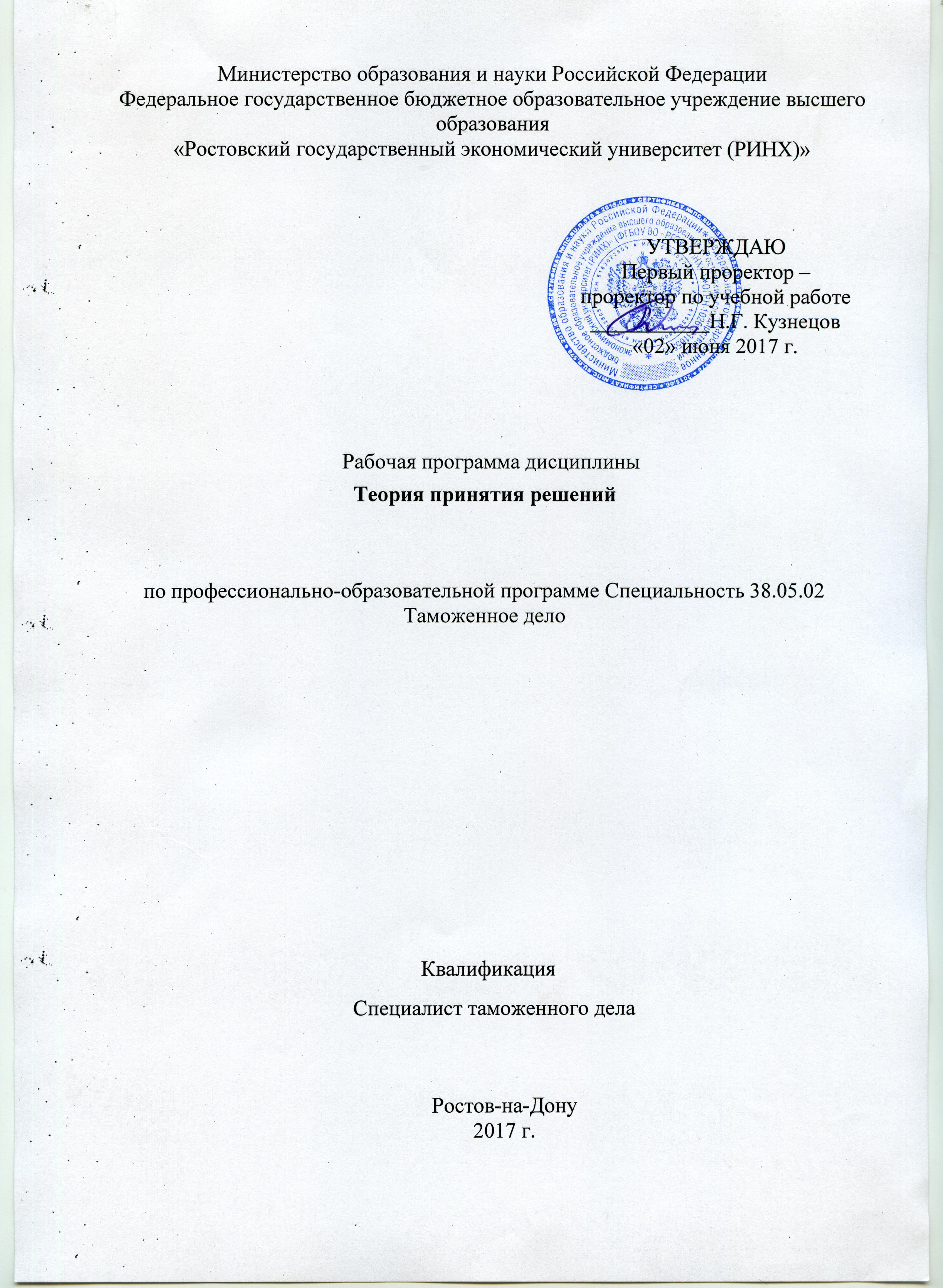 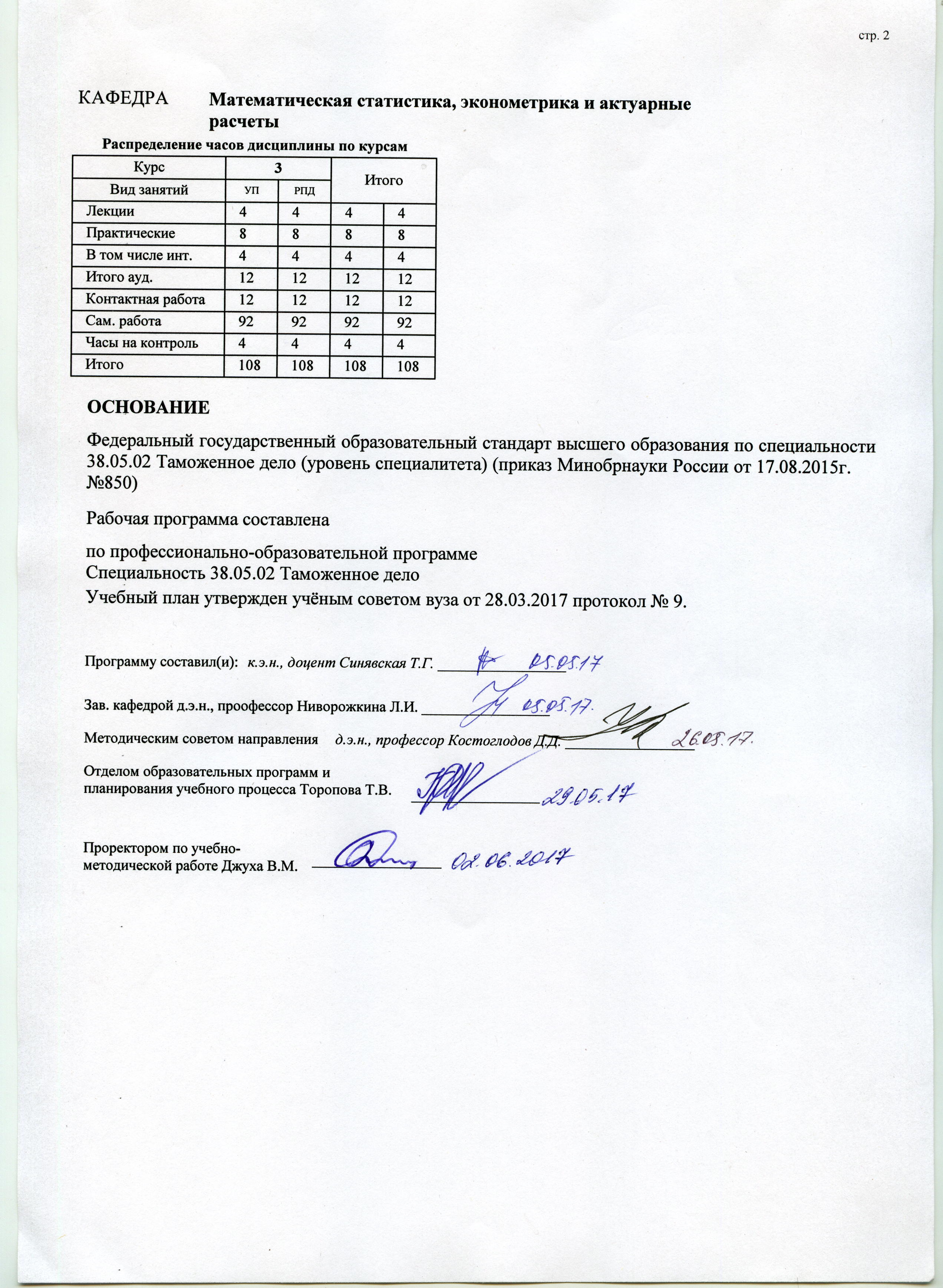 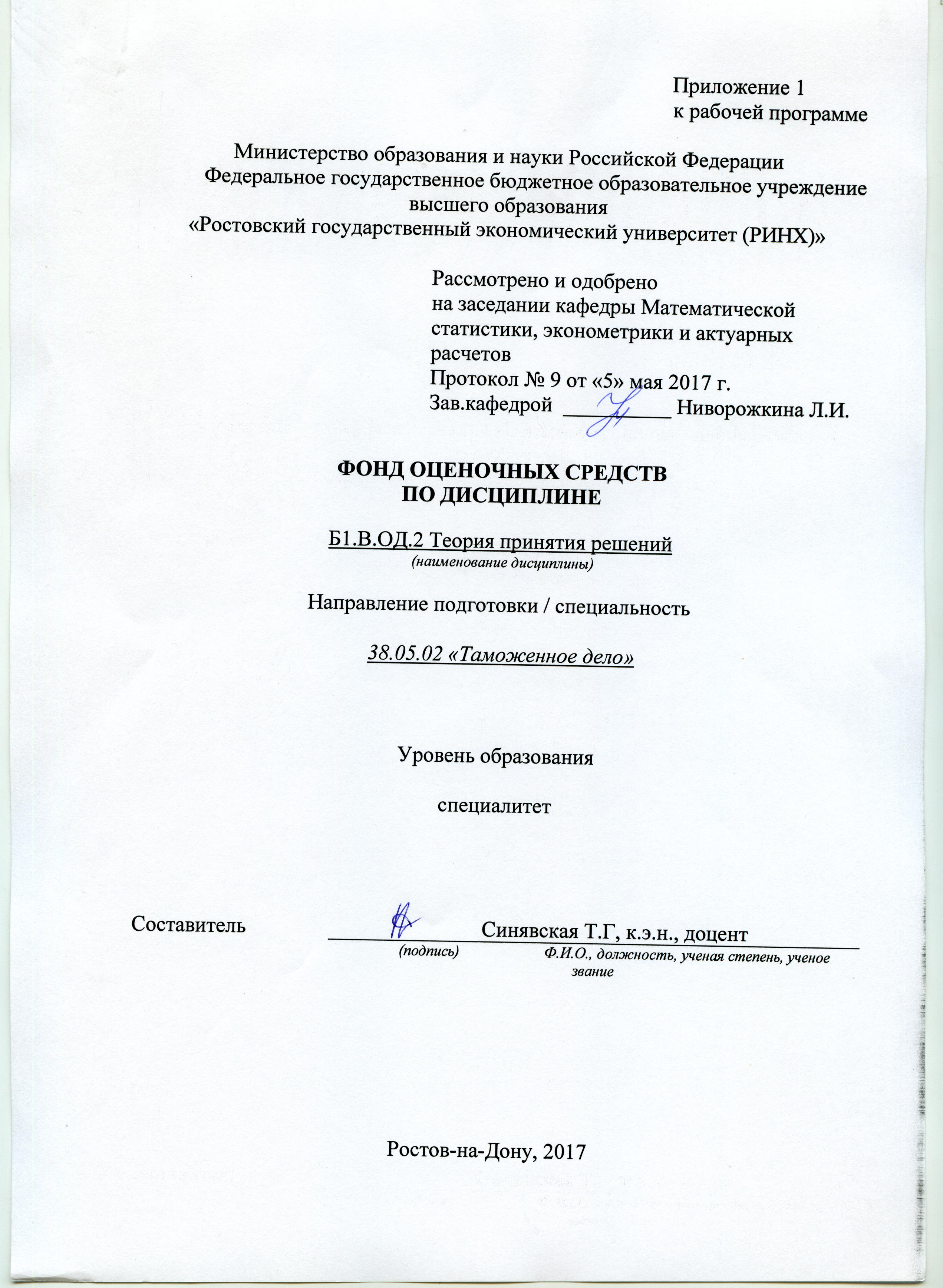 Оглавление1 Перечень компетенций с указанием этапов их формирования в процессе освоения образовательной программы	32 Описание показателей и критериев оценивания компетенций на различных этапах их формирования, описание шкал оценивания	34 Типовые контрольные задания или иные материалы, необходимые для оценки знаний, умений, навыков и (или) опыта деятельности, характеризующих этапы формирования компетенций в процессе освоения образовательной программы	51 Перечень компетенций с указанием этапов их формирования в процессе освоения образовательной программыПеречень компетенций указан в п. 3. «Требования к результатам освоения дисциплины» рабочей программы дисциплины. 2 Описание показателей и критериев оценивания компетенций на различных этапах их формирования, описание шкал оценивания  2.1 Показатели и критерии оценивания компетенций:  2.2 Шкалы оценивания:   Текущий контроль успеваемости и промежуточная аттестация осуществляется в рамках накопительной балльно-рейтинговой системы в 100-балльной шкале:50-100 баллов (зачет)0-49 баллов (незачет)Студент считается аттестованным по дисциплине, если его оценка за семестр не менее 50 баллов4 Типовые контрольные задания или иные материалы, необходимые для оценки знаний, умений, навыков и (или) опыта деятельности, характеризующих этапы формирования компетенций в процессе освоения образовательной программыМинистерство образования и науки Российской ФедерацииФедеральное государственное бюджетное образовательное учреждение высшего образования«Ростовский государственный экономический университет (РИНХ)»Кафедра Математическая статистика, эконометрика и актуарные расчеты(наименование кафедры)Вопросы для подготовки к зачетупо дисциплине  «Б1.В.ОД.2 Теория принятия решений»           (наименование дисциплины)1. Принятие решений в классической экономике: подходы Паскаля и Бернулли. 2. Вероятность и математическое ожидание результата решения. Полезность и ее измерение. 3. Неоклассическая модель принятия решений: подход Парето.4. Подход Самуэльсона. 5. Подход Хаутаккера. 6. Эволюция принятия решений: от полезности к предпочтениям.7. Полезность по фон Нейману-Моргенштерну.8. Аксиоматика полезности по фон Нейману-Моргенштерну.9. Нарушение постулатов рациональности при принятии решений. 10. Роль эмоций в принятии решений. 11. Соотношение субъективности и объективности при принятии решений12. Принятие решений и поведенческая экономика: подход Канемана и Тверски. 13. Нейроэкономика и нейроэкономические аспекты принятия решений14. Влияние склонности к риску на принятие решений. 15. Подходы к измерению склонности к риску Составитель ________________________ Т.Г. Синявская                                                                              (подпись)«____»__________________2017г. Министерство образования и науки Российской ФедерацииФедеральное государственное бюджетное образовательное учреждение высшего образования«Ростовский государственный экономический университет (РИНХ)»Кафедра Математическая статистика, эконометрика и актуарные расчеты          (наименование кафедры)Деловая (ролевая) играпо дисциплине  «Б1.В.ОД.2 Теория принятия решений»                                       (наименование дисциплины)Предлагаемая студентам ситуация:«Вы находитесь в четвертом тысячелетии нашей эры. Ваша группа – центр управления земной цивилизацией. Вы получили информацию, что через 15 минут на Земле взорвется мощная нейтронная бомба, которая уничтожит всех людей. Спастись могут только члены экипажа отдельной «космической станции», но: на станции находятся 10 человек, а специальный отсек, способный задержать нейтронное излучение, вмещает лишь шестерых. Люди на станции не могут сами выбрать этих шестерых, поэтому готовы подчиниться любому вашему решению. На станции находятся:бухгалтер, мужчина, 31 год;его жена, на шестом месяце беременности;студент-медик 2-го курса, бойкий черный американец;мужчина-историк, недавно выпустивший книгу;актриса Голливуда, которая танцует и поет;раввин, 56 лет;олимпийский чемпион, легкоатлет;полицейский, который не расстается с пистолетом;женщина-биохимик;мужчина-повар, мастер своего дела».Цель задания: сформулировать цель принимаемого решения и принять решение о составе «шестерки», обосновать его с точки зрения цели. Обратить внимание на соотношение уровня риска и «выгоды» от принятого решения.Регламент проведения деловой игры1. Студенты разбиваются на группы по 3-4 человека. В каждой группе выбирается руководитель, ответственный за принятие коллективного решения.2. Каждой группе предлагается на обсуждение нижеследующая ситуация.3. В течение 20 минут происходит обсуждение в группе и выработка коллективного решения.4. Руководитель каждой группы озвучивает коллективное решение с обоснованной аргументацией.5. Студенты-участники других групп задают вопросы выступающему и оспаривают решение в случае несогласия. Руководители групп отвечают на вопросы. В случае необходимости руководитель группы может делегировать ответить на вопрос другому члену своей группы, с аргументацией данного решения.6. На основе выступлений представителей групп и обсуждения групповых решений студенты вырабатывают общее решение, подкрепленное аргументами.7. Преподаватель подводит итоги, комментирует решение студентов.Критерии оценивания:- 50- 100 баллов («зачтено») - наличие твердых знаний в объеме пройденного курса в соответствии с целями обучения; правильные действия по применению знаний на практике;- 0-49 баллов («не зачтено») - ответы не связаны с вопросами, наличие грубых ошибок в ответе, непонимание сущности излагаемого вопроса, неумение применять знания на практике, неуверенность и неточность ответов на дополнительные и наводящие вопросы.Составитель        _____________________________________Т.Г. Синявская                                                                                                            (подпись)                      Министерство образования и науки Российской ФедерацииФедеральное государственное бюджетное образовательное учреждение высшего образования«Ростовский государственный экономический университет (РИНХ)»Кафедра Математическая статистика, эконометрика и актуарные расчеты           (наименование кафедры)Вопросы для коллоквиумов, собеседованияпо дисциплине  «Б1.В.ОД.2 Теория принятия решений»                                    (наименование дисциплины)Модуль 1. «Теория принятия рациональных решений»1. Принятие решений в классической экономике: подходы Паскаля и Бернулли. 2. Вероятность и математическое ожидание результата решения. Полезность и ее измерение. 3. Неоклассическая модель принятия решений: подход Парето.4. Подход Самуэльсона. 5. Подход Хаутаккера. 6. Эволюция принятия решений: от полезности к предпочтениям.7. Полезность по фон Нейману-Моргенштерну.8. Аксиоматика полезности по фон Нейману-Моргенштерну.Модуль 2. «Поведенческая теория принятия решений»1. Нарушение постулатов рациональности при принятии решений. 2. Роль эмоций в принятии решений. 3. Соотношение субъективности и объективности при принятии решений4. Принятие решений и поведенческая экономика: подход Канемана и Тверски. 5. Нейроэкономика и нейроэкономические аспекты принятия решений6. Влияние склонности к риску на принятие решений. 7. Подходы к измерению склонности к риску Критерии оценивания:- 50- 100 баллов («зачтено») - наличие твердых знаний в объеме пройденного курса в соответствии с целями обучения; правильные действия по применению знаний на практике;- 0-49 баллов («не зачтено») - ответы не связаны с вопросами, наличие грубых ошибок в ответе, непонимание сущности излагаемого вопроса, неумение применять знания на практике, неуверенность и неточность ответов на дополнительные и наводящие вопросы.Составитель        _____________________________________Т.Г. Синявская                                                                                                            (подпись)                      Министерство образования и науки Российской ФедерацииФедеральное государственное бюджетное образовательное учреждение высшего образования«Ростовский государственный экономический университет (РИНХ)»Кафедра Математическая статистика, эконометрика и актуарные расчеты          (наименование кафедры)Тесты письменныепо дисциплине  «Б1.В.ОД.2 Теория принятия решений»                                       (наименование дисциплины)Модуль 2 «Поведенческая теория принятия решений»Критерии оценивания:- 50- 100 баллов («зачтено») - наличие твердых знаний в объеме пройденного курса в соответствии с целями обучения; правильные действия по применению знаний на практике;- 0-49 баллов («не зачтено») - ответы не связаны с вопросами, наличие грубых ошибок в ответе, непонимание сущности излагаемого вопроса, неумение применять знания на практике, неуверенность и неточность ответов на дополнительные и наводящие вопросы.Составитель        _____________________________________Т.Г. Синявская                                                                                                            (подпись)                      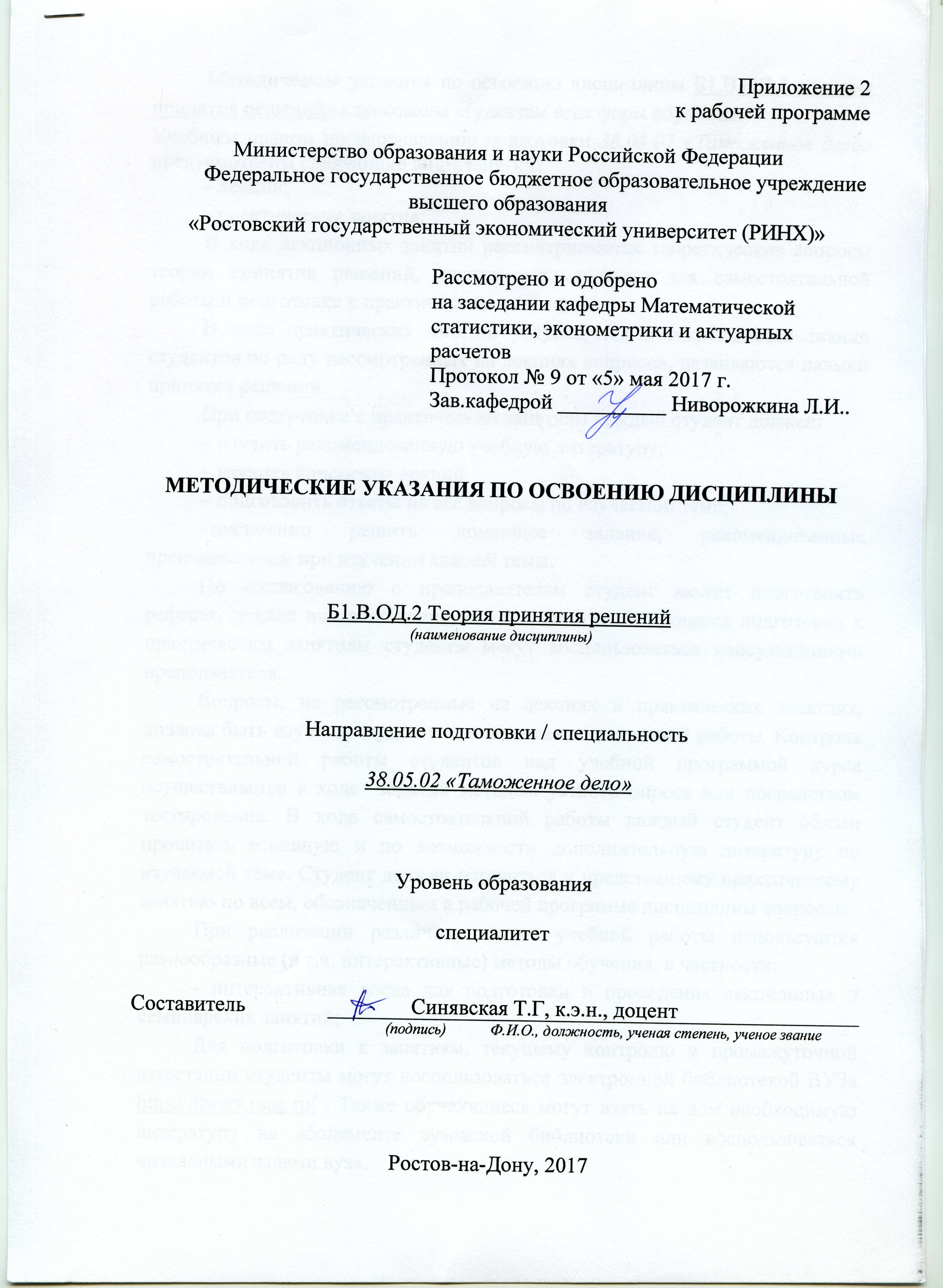 Методические указания по освоению дисциплины Б1.В.ОД.2 «Теория принятия решений» адресованы студентам всех форм обучения. Учебным планом по направлению подготовки 38.05.02 «Таможенное дело» предусмотрены следующие виды занятий:- лекции;- практические занятия.В ходе лекционных занятий рассматриваются теоретические вопросы теории принятия решений, даются рекомендации для самостоятельной работы и подготовке к практическим занятиям. В ходе практических занятий углубляются и закрепляются знания студентов по ряду рассмотренных на лекциях вопросов, развиваются навыки принятия решений.При подготовке к практическим занятиям каждый студент должен: – изучить рекомендованную учебную литературу; – изучить конспекты лекций; – подготовить ответы на все вопросы по изучаемой теме; –письменно решить домашнее задание, рекомендованные преподавателем при изучении каждой темы.  По согласованию с преподавателем студент может подготовить реферат, доклад или сообщение по теме занятия. В процессе подготовки к практическим занятиям студенты могут воспользоваться консультациями преподавателя. Вопросы, не рассмотренные на лекциях и практических занятиях, должны быть изучены студентами в ходе самостоятельной работы. Контроль самостоятельной работы студентов над учебной программой курса осуществляется в ходе  занятий методом устного опроса или посредством тестирования. В ходе самостоятельной работы каждый студент обязан прочитать основную и по возможности дополнительную литературу по изучаемой теме. Студент должен готовиться к предстоящему практическому занятию по всем, обозначенным в рабочей программе дисциплины вопросам. При реализации различных видов учебной работы используются разнообразные (в т.ч. интерактивные) методы обучения, в частности:  - интерактивная доска для подготовки и проведения лекционных и семинарских занятий; Для подготовки к занятиям, текущему контролю и промежуточной аттестации студенты могут воспользоваться электронной библиотекой ВУЗа http://library.rsue.ru/ . Также обучающиеся могут взять на дом необходимую литературу на абонементе вузовской библиотеки или воспользоваться читальными залами вуза. стр. 3Визирование РПД для исполнения в очередном учебном годуВизирование РПД для исполнения в очередном учебном годуВизирование РПД для исполнения в очередном учебном годуВизирование РПД для исполнения в очередном учебном годуОтдел образовательных программ и планирования учебного процесса Торопова Т.В.Отдел образовательных программ и планирования учебного процесса Торопова Т.В.Отдел образовательных программ и планирования учебного процесса Торопова Т.В.Отдел образовательных программ и планирования учебного процесса Торопова Т.В.Отдел образовательных программ и планирования учебного процесса Торопова Т.В.Отдел образовательных программ и планирования учебного процесса Торопова Т.В.Отдел образовательных программ и планирования учебного процесса Торопова Т.В._______________________________________________________________________________________________________________________Рабочая программа пересмотрена, обсуждена и одобрена дляисполнения в 2018-2019 учебном году на заседанииРабочая программа пересмотрена, обсуждена и одобрена дляисполнения в 2018-2019 учебном году на заседанииРабочая программа пересмотрена, обсуждена и одобрена дляисполнения в 2018-2019 учебном году на заседанииРабочая программа пересмотрена, обсуждена и одобрена дляисполнения в 2018-2019 учебном году на заседаниикафедрыкафедрыкафедрыкафедрыкафедрыкафедрыкафедрыкафедрыкафедрыкафедрыкафедрыкафедрыкафедрыкафедрыкафедрыкафедрыМатематическая статистика, эконометрика и актуарные расчетыМатематическая статистика, эконометрика и актуарные расчетыМатематическая статистика, эконометрика и актуарные расчетыМатематическая статистика, эконометрика и актуарные расчетыМатематическая статистика, эконометрика и актуарные расчетыМатематическая статистика, эконометрика и актуарные расчетыМатематическая статистика, эконометрика и актуарные расчетыМатематическая статистика, эконометрика и актуарные расчетыМатематическая статистика, эконометрика и актуарные расчетыМатематическая статистика, эконометрика и актуарные расчетыЗав. кафедрой д.э.н., проофессор Ниворожкина Л.И. _________________Зав. кафедрой д.э.н., проофессор Ниворожкина Л.И. _________________Зав. кафедрой д.э.н., проофессор Ниворожкина Л.И. _________________Зав. кафедрой д.э.н., проофессор Ниворожкина Л.И. _________________Зав. кафедрой д.э.н., проофессор Ниворожкина Л.И. _________________Зав. кафедрой д.э.н., проофессор Ниворожкина Л.И. _________________Зав. кафедрой д.э.н., проофессор Ниворожкина Л.И. _________________Зав. кафедрой д.э.н., проофессор Ниворожкина Л.И. _________________Зав. кафедрой д.э.н., проофессор Ниворожкина Л.И. _________________Зав. кафедрой д.э.н., проофессор Ниворожкина Л.И. _________________Зав. кафедрой д.э.н., проофессор Ниворожкина Л.И. _________________Программу составил (и):Программу составил (и):к.э.н., доцент Синявская Т.Г. _________________к.э.н., доцент Синявская Т.Г. _________________к.э.н., доцент Синявская Т.Г. _________________к.э.н., доцент Синявская Т.Г. _________________к.э.н., доцент Синявская Т.Г. _________________к.э.н., доцент Синявская Т.Г. _________________к.э.н., доцент Синявская Т.Г. _________________к.э.н., доцент Синявская Т.Г. _________________к.э.н., доцент Синявская Т.Г. _________________Программу составил (и):Программу составил (и):к.э.н., доцент Синявская Т.Г. _________________к.э.н., доцент Синявская Т.Г. _________________к.э.н., доцент Синявская Т.Г. _________________к.э.н., доцент Синявская Т.Г. _________________к.э.н., доцент Синявская Т.Г. _________________к.э.н., доцент Синявская Т.Г. _________________к.э.н., доцент Синявская Т.Г. _________________к.э.н., доцент Синявская Т.Г. _________________к.э.н., доцент Синявская Т.Г. _________________Визирование РПД для исполнения в очередном учебном годуВизирование РПД для исполнения в очередном учебном годуВизирование РПД для исполнения в очередном учебном годуВизирование РПД для исполнения в очередном учебном годуОтдел образовательных программ и планирования учебного процесса Торопова Т.В.Отдел образовательных программ и планирования учебного процесса Торопова Т.В.Отдел образовательных программ и планирования учебного процесса Торопова Т.В.Отдел образовательных программ и планирования учебного процесса Торопова Т.В.Отдел образовательных программ и планирования учебного процесса Торопова Т.В.Отдел образовательных программ и планирования учебного процесса Торопова Т.В.Отдел образовательных программ и планирования учебного процесса Торопова Т.В.Рабочая программа пересмотрена, обсуждена и одобрена дляисполнения в 2019-2020 учебном году на заседанииРабочая программа пересмотрена, обсуждена и одобрена дляисполнения в 2019-2020 учебном году на заседанииРабочая программа пересмотрена, обсуждена и одобрена дляисполнения в 2019-2020 учебном году на заседанииРабочая программа пересмотрена, обсуждена и одобрена дляисполнения в 2019-2020 учебном году на заседанииРабочая программа пересмотрена, обсуждена и одобрена дляисполнения в 2019-2020 учебном году на заседанииРабочая программа пересмотрена, обсуждена и одобрена дляисполнения в 2019-2020 учебном году на заседанииРабочая программа пересмотрена, обсуждена и одобрена дляисполнения в 2019-2020 учебном году на заседанииРабочая программа пересмотрена, обсуждена и одобрена дляисполнения в 2019-2020 учебном году на заседанииРабочая программа пересмотрена, обсуждена и одобрена дляисполнения в 2019-2020 учебном году на заседанииРабочая программа пересмотрена, обсуждена и одобрена дляисполнения в 2019-2020 учебном году на заседанииРабочая программа пересмотрена, обсуждена и одобрена дляисполнения в 2019-2020 учебном году на заседаниикафедрыкафедрыкафедрыкафедрыкафедрыкафедрыкафедрыкафедрыМатематическая статистика, эконометрика и актуарные расчетыМатематическая статистика, эконометрика и актуарные расчетыМатематическая статистика, эконометрика и актуарные расчетыМатематическая статистика, эконометрика и актуарные расчетыМатематическая статистика, эконометрика и актуарные расчетыМатематическая статистика, эконометрика и актуарные расчетыМатематическая статистика, эконометрика и актуарные расчетыМатематическая статистика, эконометрика и актуарные расчетыМатематическая статистика, эконометрика и актуарные расчетыМатематическая статистика, эконометрика и актуарные расчетыЗав. кафедрой д.э.н., проофессор Ниворожкина Л.И. _________________Зав. кафедрой д.э.н., проофессор Ниворожкина Л.И. _________________Зав. кафедрой д.э.н., проофессор Ниворожкина Л.И. _________________Зав. кафедрой д.э.н., проофессор Ниворожкина Л.И. _________________Зав. кафедрой д.э.н., проофессор Ниворожкина Л.И. _________________Зав. кафедрой д.э.н., проофессор Ниворожкина Л.И. _________________Зав. кафедрой д.э.н., проофессор Ниворожкина Л.И. _________________Зав. кафедрой д.э.н., проофессор Ниворожкина Л.И. _________________Зав. кафедрой д.э.н., проофессор Ниворожкина Л.И. _________________Зав. кафедрой д.э.н., проофессор Ниворожкина Л.И. _________________Зав. кафедрой д.э.н., проофессор Ниворожкина Л.И. _________________Программу составил (и):Программу составил (и):Программу составил (и):к.э.н., доцент Синявская Т.Г. _________________к.э.н., доцент Синявская Т.Г. _________________к.э.н., доцент Синявская Т.Г. _________________к.э.н., доцент Синявская Т.Г. _________________к.э.н., доцент Синявская Т.Г. _________________к.э.н., доцент Синявская Т.Г. _________________к.э.н., доцент Синявская Т.Г. _________________к.э.н., доцент Синявская Т.Г. _________________Визирование РПД для исполнения в очередном учебном годуВизирование РПД для исполнения в очередном учебном годуВизирование РПД для исполнения в очередном учебном годуВизирование РПД для исполнения в очередном учебном годуОтдел образовательных программ и планирования учебного процесса Торопова Т.В.Отдел образовательных программ и планирования учебного процесса Торопова Т.В.Отдел образовательных программ и планирования учебного процесса Торопова Т.В.Отдел образовательных программ и планирования учебного процесса Торопова Т.В.Отдел образовательных программ и планирования учебного процесса Торопова Т.В.Отдел образовательных программ и планирования учебного процесса Торопова Т.В.Отдел образовательных программ и планирования учебного процесса Торопова Т.В.Рабочая программа пересмотрена, обсуждена и одобрена дляисполнения в 2020-2021 учебном году на заседанииРабочая программа пересмотрена, обсуждена и одобрена дляисполнения в 2020-2021 учебном году на заседанииРабочая программа пересмотрена, обсуждена и одобрена дляисполнения в 2020-2021 учебном году на заседанииРабочая программа пересмотрена, обсуждена и одобрена дляисполнения в 2020-2021 учебном году на заседанииРабочая программа пересмотрена, обсуждена и одобрена дляисполнения в 2020-2021 учебном году на заседанииРабочая программа пересмотрена, обсуждена и одобрена дляисполнения в 2020-2021 учебном году на заседанииРабочая программа пересмотрена, обсуждена и одобрена дляисполнения в 2020-2021 учебном году на заседанииРабочая программа пересмотрена, обсуждена и одобрена дляисполнения в 2020-2021 учебном году на заседанииРабочая программа пересмотрена, обсуждена и одобрена дляисполнения в 2020-2021 учебном году на заседанииРабочая программа пересмотрена, обсуждена и одобрена дляисполнения в 2020-2021 учебном году на заседанииРабочая программа пересмотрена, обсуждена и одобрена дляисполнения в 2020-2021 учебном году на заседанииРабочая программа пересмотрена, обсуждена и одобрена дляисполнения в 2020-2021 учебном году на заседанииРабочая программа пересмотрена, обсуждена и одобрена дляисполнения в 2020-2021 учебном году на заседанииРабочая программа пересмотрена, обсуждена и одобрена дляисполнения в 2020-2021 учебном году на заседанииРабочая программа пересмотрена, обсуждена и одобрена дляисполнения в 2020-2021 учебном году на заседанииРабочая программа пересмотрена, обсуждена и одобрена дляисполнения в 2020-2021 учебном году на заседанииРабочая программа пересмотрена, обсуждена и одобрена дляисполнения в 2020-2021 учебном году на заседанииРабочая программа пересмотрена, обсуждена и одобрена дляисполнения в 2020-2021 учебном году на заседанииРабочая программа пересмотрена, обсуждена и одобрена дляисполнения в 2020-2021 учебном году на заседанииРабочая программа пересмотрена, обсуждена и одобрена дляисполнения в 2020-2021 учебном году на заседанииРабочая программа пересмотрена, обсуждена и одобрена дляисполнения в 2020-2021 учебном году на заседанииРабочая программа пересмотрена, обсуждена и одобрена дляисполнения в 2020-2021 учебном году на заседаниикафедрыкафедрыкафедрыкафедрыкафедрыкафедрыкафедрыкафедрыкафедрыкафедрыкафедрыкафедрыкафедрыкафедрыкафедрыкафедрыМатематическая статистика, эконометрика и актуарные расчетыМатематическая статистика, эконометрика и актуарные расчетыМатематическая статистика, эконометрика и актуарные расчетыМатематическая статистика, эконометрика и актуарные расчетыМатематическая статистика, эконометрика и актуарные расчетыМатематическая статистика, эконометрика и актуарные расчетыМатематическая статистика, эконометрика и актуарные расчетыМатематическая статистика, эконометрика и актуарные расчетыМатематическая статистика, эконометрика и актуарные расчетыМатематическая статистика, эконометрика и актуарные расчетыЗав. кафедрой д.э.н., проофессор Ниворожкина Л.И. _________________Зав. кафедрой д.э.н., проофессор Ниворожкина Л.И. _________________Зав. кафедрой д.э.н., проофессор Ниворожкина Л.И. _________________Зав. кафедрой д.э.н., проофессор Ниворожкина Л.И. _________________Зав. кафедрой д.э.н., проофессор Ниворожкина Л.И. _________________Зав. кафедрой д.э.н., проофессор Ниворожкина Л.И. _________________Зав. кафедрой д.э.н., проофессор Ниворожкина Л.И. _________________Зав. кафедрой д.э.н., проофессор Ниворожкина Л.И. _________________Зав. кафедрой д.э.н., проофессор Ниворожкина Л.И. _________________Зав. кафедрой д.э.н., проофессор Ниворожкина Л.И. _________________Зав. кафедрой д.э.н., проофессор Ниворожкина Л.И. _________________Зав. кафедрой д.э.н., проофессор Ниворожкина Л.И. _________________Зав. кафедрой д.э.н., проофессор Ниворожкина Л.И. _________________Зав. кафедрой д.э.н., проофессор Ниворожкина Л.И. _________________Зав. кафедрой д.э.н., проофессор Ниворожкина Л.И. _________________Зав. кафедрой д.э.н., проофессор Ниворожкина Л.И. _________________Зав. кафедрой д.э.н., проофессор Ниворожкина Л.И. _________________Зав. кафедрой д.э.н., проофессор Ниворожкина Л.И. _________________Зав. кафедрой д.э.н., проофессор Ниворожкина Л.И. _________________Зав. кафедрой д.э.н., проофессор Ниворожкина Л.И. _________________Зав. кафедрой д.э.н., проофессор Ниворожкина Л.И. _________________Зав. кафедрой д.э.н., проофессор Ниворожкина Л.И. _________________Программу составил (и):Программу составил (и):Программу составил (и):к.э.н., доцент Синявская Т.Г. _________________к.э.н., доцент Синявская Т.Г. _________________к.э.н., доцент Синявская Т.Г. _________________к.э.н., доцент Синявская Т.Г. _________________к.э.н., доцент Синявская Т.Г. _________________к.э.н., доцент Синявская Т.Г. _________________к.э.н., доцент Синявская Т.Г. _________________к.э.н., доцент Синявская Т.Г. _________________Визирование РПД для исполнения в очередном учебном годуВизирование РПД для исполнения в очередном учебном годуВизирование РПД для исполнения в очередном учебном годуВизирование РПД для исполнения в очередном учебном годуОтдел образовательных программ и планирования учебного процесса Торопова Т.В.Отдел образовательных программ и планирования учебного процесса Торопова Т.В.Отдел образовательных программ и планирования учебного процесса Торопова Т.В.Отдел образовательных программ и планирования учебного процесса Торопова Т.В.Отдел образовательных программ и планирования учебного процесса Торопова Т.В.Отдел образовательных программ и планирования учебного процесса Торопова Т.В.Отдел образовательных программ и планирования учебного процесса Торопова Т.В.Рабочая программа пересмотрена, обсуждена и одобрена дляисполнения в 2021-2022 учебном году на заседанииРабочая программа пересмотрена, обсуждена и одобрена дляисполнения в 2021-2022 учебном году на заседанииРабочая программа пересмотрена, обсуждена и одобрена дляисполнения в 2021-2022 учебном году на заседанииРабочая программа пересмотрена, обсуждена и одобрена дляисполнения в 2021-2022 учебном году на заседанииРабочая программа пересмотрена, обсуждена и одобрена дляисполнения в 2021-2022 учебном году на заседанииРабочая программа пересмотрена, обсуждена и одобрена дляисполнения в 2021-2022 учебном году на заседанииРабочая программа пересмотрена, обсуждена и одобрена дляисполнения в 2021-2022 учебном году на заседанииРабочая программа пересмотрена, обсуждена и одобрена дляисполнения в 2021-2022 учебном году на заседанииРабочая программа пересмотрена, обсуждена и одобрена дляисполнения в 2021-2022 учебном году на заседанииРабочая программа пересмотрена, обсуждена и одобрена дляисполнения в 2021-2022 учебном году на заседанииРабочая программа пересмотрена, обсуждена и одобрена дляисполнения в 2021-2022 учебном году на заседаниикафедрыкафедрыкафедрыкафедрыкафедрыкафедрыкафедрыкафедрыкафедрыкафедрыкафедрыкафедрыкафедрыкафедрыкафедрыкафедрыМатематическая статистика, эконометрика и актуарные расчетыМатематическая статистика, эконометрика и актуарные расчетыМатематическая статистика, эконометрика и актуарные расчетыМатематическая статистика, эконометрика и актуарные расчетыМатематическая статистика, эконометрика и актуарные расчетыМатематическая статистика, эконометрика и актуарные расчетыМатематическая статистика, эконометрика и актуарные расчетыМатематическая статистика, эконометрика и актуарные расчетыМатематическая статистика, эконометрика и актуарные расчетыМатематическая статистика, эконометрика и актуарные расчетыЗав. кафедрой д.э.н., проофессор Ниворожкина Л.И. _________________Зав. кафедрой д.э.н., проофессор Ниворожкина Л.И. _________________Зав. кафедрой д.э.н., проофессор Ниворожкина Л.И. _________________Зав. кафедрой д.э.н., проофессор Ниворожкина Л.И. _________________Зав. кафедрой д.э.н., проофессор Ниворожкина Л.И. _________________Зав. кафедрой д.э.н., проофессор Ниворожкина Л.И. _________________Зав. кафедрой д.э.н., проофессор Ниворожкина Л.И. _________________Зав. кафедрой д.э.н., проофессор Ниворожкина Л.И. _________________Зав. кафедрой д.э.н., проофессор Ниворожкина Л.И. _________________Зав. кафедрой д.э.н., проофессор Ниворожкина Л.И. _________________Зав. кафедрой д.э.н., проофессор Ниворожкина Л.И. _________________Программу составил (и):Программу составил (и):Программу составил (и):к.э.н., доцент Синявская Т.Г. _________________к.э.н., доцент Синявская Т.Г. _________________к.э.н., доцент Синявская Т.Г. _________________к.э.н., доцент Синявская Т.Г. _________________к.э.н., доцент Синявская Т.Г. _________________к.э.н., доцент Синявская Т.Г. _________________к.э.н., доцент Синявская Т.Г. _________________к.э.н., доцент Синявская Т.Г. _________________УП: 38.05.02_1.plz.xmlУП: 38.05.02_1.plz.xmlУП: 38.05.02_1.plz.xmlУП: 38.05.02_1.plz.xmlстр. 41. ЦЕЛИ ОСВОЕНИЯ ДИСЦИПЛИНЫ1. ЦЕЛИ ОСВОЕНИЯ ДИСЦИПЛИНЫ1. ЦЕЛИ ОСВОЕНИЯ ДИСЦИПЛИНЫ1. ЦЕЛИ ОСВОЕНИЯ ДИСЦИПЛИНЫ1. ЦЕЛИ ОСВОЕНИЯ ДИСЦИПЛИНЫ1. ЦЕЛИ ОСВОЕНИЯ ДИСЦИПЛИНЫ1.1Цель изучения дисциплины: овладение обучающимися теоретическими основами и формирование у них практических навыков принятия решений с учетом рисков и социально-экономических последствий принимаемых решений.Цель изучения дисциплины: овладение обучающимися теоретическими основами и формирование у них практических навыков принятия решений с учетом рисков и социально-экономических последствий принимаемых решений.Цель изучения дисциплины: овладение обучающимися теоретическими основами и формирование у них практических навыков принятия решений с учетом рисков и социально-экономических последствий принимаемых решений.Цель изучения дисциплины: овладение обучающимися теоретическими основами и формирование у них практических навыков принятия решений с учетом рисков и социально-экономических последствий принимаемых решений.Цель изучения дисциплины: овладение обучающимися теоретическими основами и формирование у них практических навыков принятия решений с учетом рисков и социально-экономических последствий принимаемых решений.1.2Задачи изучения дисциплины: обучающиеся должны научиться подготавливать, принимать решения и обосновывать варианты их выбора с использованием разных теоретико-методологических подходов, с учетом правовых, административных и иных ограничений.Задачи изучения дисциплины: обучающиеся должны научиться подготавливать, принимать решения и обосновывать варианты их выбора с использованием разных теоретико-методологических подходов, с учетом правовых, административных и иных ограничений.Задачи изучения дисциплины: обучающиеся должны научиться подготавливать, принимать решения и обосновывать варианты их выбора с использованием разных теоретико-методологических подходов, с учетом правовых, административных и иных ограничений.Задачи изучения дисциплины: обучающиеся должны научиться подготавливать, принимать решения и обосновывать варианты их выбора с использованием разных теоретико-методологических подходов, с учетом правовых, административных и иных ограничений.Задачи изучения дисциплины: обучающиеся должны научиться подготавливать, принимать решения и обосновывать варианты их выбора с использованием разных теоретико-методологических подходов, с учетом правовых, административных и иных ограничений.2. МЕСТО ДИСЦИПЛИНЫ В СТРУКТУРЕ ОБРАЗОВАТЕЛЬНОЙ ПРОГРАММЫ2. МЕСТО ДИСЦИПЛИНЫ В СТРУКТУРЕ ОБРАЗОВАТЕЛЬНОЙ ПРОГРАММЫ2. МЕСТО ДИСЦИПЛИНЫ В СТРУКТУРЕ ОБРАЗОВАТЕЛЬНОЙ ПРОГРАММЫ2. МЕСТО ДИСЦИПЛИНЫ В СТРУКТУРЕ ОБРАЗОВАТЕЛЬНОЙ ПРОГРАММЫ2. МЕСТО ДИСЦИПЛИНЫ В СТРУКТУРЕ ОБРАЗОВАТЕЛЬНОЙ ПРОГРАММЫ2. МЕСТО ДИСЦИПЛИНЫ В СТРУКТУРЕ ОБРАЗОВАТЕЛЬНОЙ ПРОГРАММЫЦикл (раздел) ООП:Цикл (раздел) ООП:Цикл (раздел) ООП:Б1.В.ОДБ1.В.ОДБ1.В.ОД2.1Требования к предварительной подготовке обучающегося:Требования к предварительной подготовке обучающегося:Требования к предварительной подготовке обучающегося:Требования к предварительной подготовке обучающегося:Требования к предварительной подготовке обучающегося:2.1.1Необходимыми условиями для успешного освоения дисциплины являются навыки, знания и умения, полученные в результате изучения дисциплин: Экономическая теория, МатематикаНеобходимыми условиями для успешного освоения дисциплины являются навыки, знания и умения, полученные в результате изучения дисциплин: Экономическая теория, МатематикаНеобходимыми условиями для успешного освоения дисциплины являются навыки, знания и умения, полученные в результате изучения дисциплин: Экономическая теория, МатематикаНеобходимыми условиями для успешного освоения дисциплины являются навыки, знания и умения, полученные в результате изучения дисциплин: Экономическая теория, МатематикаНеобходимыми условиями для успешного освоения дисциплины являются навыки, знания и умения, полученные в результате изучения дисциплин: Экономическая теория, Математика2.2Дисциплины и практики, для которых освоение данной дисциплины (модуля) необходимо как предшествующее:Дисциплины и практики, для которых освоение данной дисциплины (модуля) необходимо как предшествующее:Дисциплины и практики, для которых освоение данной дисциплины (модуля) необходимо как предшествующее:Дисциплины и практики, для которых освоение данной дисциплины (модуля) необходимо как предшествующее:Дисциплины и практики, для которых освоение данной дисциплины (модуля) необходимо как предшествующее:2.2.1Управление таможенным делом, Выпускная квалификационная работаУправление таможенным делом, Выпускная квалификационная работаУправление таможенным делом, Выпускная квалификационная работаУправление таможенным делом, Выпускная квалификационная работаУправление таможенным делом, Выпускная квалификационная работа3. ТРЕБОВАНИЯ К РЕЗУЛЬТАТАМ ОСВОЕНИЯ ДИСЦИПЛИНЫ3. ТРЕБОВАНИЯ К РЕЗУЛЬТАТАМ ОСВОЕНИЯ ДИСЦИПЛИНЫ3. ТРЕБОВАНИЯ К РЕЗУЛЬТАТАМ ОСВОЕНИЯ ДИСЦИПЛИНЫ3. ТРЕБОВАНИЯ К РЕЗУЛЬТАТАМ ОСВОЕНИЯ ДИСЦИПЛИНЫ3. ТРЕБОВАНИЯ К РЕЗУЛЬТАТАМ ОСВОЕНИЯ ДИСЦИПЛИНЫ3. ТРЕБОВАНИЯ К РЕЗУЛЬТАТАМ ОСВОЕНИЯ ДИСЦИПЛИНЫОК-4: готовностью действовать в нестандартных ситуациях, нести социальную и этическую ответственность за принятые решенияОК-4: готовностью действовать в нестандартных ситуациях, нести социальную и этическую ответственность за принятые решенияОК-4: готовностью действовать в нестандартных ситуациях, нести социальную и этическую ответственность за принятые решенияОК-4: готовностью действовать в нестандартных ситуациях, нести социальную и этическую ответственность за принятые решенияОК-4: готовностью действовать в нестандартных ситуациях, нести социальную и этическую ответственность за принятые решенияОК-4: готовностью действовать в нестандартных ситуациях, нести социальную и этическую ответственность за принятые решенияЗнать:Знать:Знать:Знать:Знать:Знать:Уровень 1Уровень 1основные понятия теории принятия решений и теории полезностиосновные понятия теории принятия решений и теории полезностиосновные понятия теории принятия решений и теории полезностиосновные понятия теории принятия решений и теории полезностиУровень 1Уровень 1Уровень 2Уровень 2основные понятия теории принятия решений и теории полезности, методы принятия решений согласно классическому и неоклассическому подходамосновные понятия теории принятия решений и теории полезности, методы принятия решений согласно классическому и неоклассическому подходамосновные понятия теории принятия решений и теории полезности, методы принятия решений согласно классическому и неоклассическому подходамосновные понятия теории принятия решений и теории полезности, методы принятия решений согласно классическому и неоклассическому подходамУровень 3Уровень 3основные понятия теории принятия решений и теории полезности, методы принятия решений согласно классическому, неоклассическому и поведенческому подходамосновные понятия теории принятия решений и теории полезности, методы принятия решений согласно классическому, неоклассическому и поведенческому подходамосновные понятия теории принятия решений и теории полезности, методы принятия решений согласно классическому, неоклассическому и поведенческому подходамосновные понятия теории принятия решений и теории полезности, методы принятия решений согласно классическому, неоклассическому и поведенческому подходамУметь:Уметь:Уметь:Уметь:Уметь:Уметь:Уровень 1Уровень 1готовить варианты принятия решений согласно одному выбранному теоретико-методологическому подходуготовить варианты принятия решений согласно одному выбранному теоретико-методологическому подходуготовить варианты принятия решений согласно одному выбранному теоретико-методологическому подходуготовить варианты принятия решений согласно одному выбранному теоретико-методологическому подходуУровень 1Уровень 1Уровень 2Уровень 2готовить и обосновывать варианты принятия решений согласно одному выбранному теоретико- методологическому подходуготовить и обосновывать варианты принятия решений согласно одному выбранному теоретико- методологическому подходуготовить и обосновывать варианты принятия решений согласно одному выбранному теоретико- методологическому подходуготовить и обосновывать варианты принятия решений согласно одному выбранному теоретико- методологическому подходуУровень 3Уровень 3готовить и обосновывать варианты принятия решений согласно разным теоретико-методологическим подходамготовить и обосновывать варианты принятия решений согласно разным теоретико-методологическим подходамготовить и обосновывать варианты принятия решений согласно разным теоретико-методологическим подходамготовить и обосновывать варианты принятия решений согласно разным теоретико-методологическим подходамВладеть:Владеть:Владеть:Владеть:Владеть:Владеть:Уровень 1Уровень 1методами представления данных для принятия решенийметодами представления данных для принятия решенийметодами представления данных для принятия решенийметодами представления данных для принятия решенийУровень 1Уровень 1Уровень 2Уровень 2способами измерения склонности к риску, методами представления данных для принятия решенийспособами измерения склонности к риску, методами представления данных для принятия решенийспособами измерения склонности к риску, методами представления данных для принятия решенийспособами измерения склонности к риску, методами представления данных для принятия решенийУровень 2Уровень 2Уровень 3Уровень 3способами измерения склонности к риску, методами представления данных для принятия решений, в том числе с учетом склонности к рискуспособами измерения склонности к риску, методами представления данных для принятия решений, в том числе с учетом склонности к рискуспособами измерения склонности к риску, методами представления данных для принятия решений, в том числе с учетом склонности к рискуспособами измерения склонности к риску, методами представления данных для принятия решений, в том числе с учетом склонности к рискуОПК-6: способностью на научной основе организовать свой труд, самостоятельно оценивать результаты своей деятельностиОПК-6: способностью на научной основе организовать свой труд, самостоятельно оценивать результаты своей деятельностиОПК-6: способностью на научной основе организовать свой труд, самостоятельно оценивать результаты своей деятельностиОПК-6: способностью на научной основе организовать свой труд, самостоятельно оценивать результаты своей деятельностиОПК-6: способностью на научной основе организовать свой труд, самостоятельно оценивать результаты своей деятельностиОПК-6: способностью на научной основе организовать свой труд, самостоятельно оценивать результаты своей деятельностиЗнать:Знать:Знать:Знать:Знать:Знать:Уровень 1Уровень 1состав данных, используемых для принятия решенийсостав данных, используемых для принятия решенийсостав данных, используемых для принятия решенийсостав данных, используемых для принятия решенийУровень 1Уровень 1Уровень 2Уровень 2состав данных, используемых для принятия решений, принципы использования отчетности для поддержки принятия управленческих решенийсостав данных, используемых для принятия решений, принципы использования отчетности для поддержки принятия управленческих решенийсостав данных, используемых для принятия решений, принципы использования отчетности для поддержки принятия управленческих решенийсостав данных, используемых для принятия решений, принципы использования отчетности для поддержки принятия управленческих решенийУровень 3Уровень 3способы представления данных для поддержки принятия управленческих решений, состав данных, используемых для принятия решений, принципы использования отчетности для поддержки принятия управленческих решенийспособы представления данных для поддержки принятия управленческих решений, состав данных, используемых для принятия решений, принципы использования отчетности для поддержки принятия управленческих решенийспособы представления данных для поддержки принятия управленческих решений, состав данных, используемых для принятия решений, принципы использования отчетности для поддержки принятия управленческих решенийспособы представления данных для поддержки принятия управленческих решений, состав данных, используемых для принятия решений, принципы использования отчетности для поддержки принятия управленческих решенийУметь:Уметь:Уметь:Уметь:Уметь:Уметь:Уровень 1Уровень 1собирать данные для разработки управленческих решенийсобирать данные для разработки управленческих решенийсобирать данные для разработки управленческих решенийсобирать данные для разработки управленческих решенийУровень 1Уровень 1Уровень 2Уровень 2собирать и анализировать данные для разработки управленческих решенийсобирать и анализировать данные для разработки управленческих решенийсобирать и анализировать данные для разработки управленческих решенийсобирать и анализировать данные для разработки управленческих решенийУровень 2Уровень 2Уровень 3Уровень 3собирать, анализировать и интерпретировать данные для разработки управленческих решенийсобирать, анализировать и интерпретировать данные для разработки управленческих решенийсобирать, анализировать и интерпретировать данные для разработки управленческих решенийсобирать, анализировать и интерпретировать данные для разработки управленческих решенийУровень 3Уровень 3Владеть:Владеть:Владеть:Владеть:Владеть:Владеть:Уровень 1Уровень 1методами формулировки управленческих решенийметодами формулировки управленческих решенийметодами формулировки управленческих решенийметодами формулировки управленческих решенийУровень 1Уровень 1УП: 38.05.02_1.plz.xmlУП: 38.05.02_1.plz.xmlУП: 38.05.02_1.plz.xmlУП: 38.05.02_1.plz.xmlстр. 5Уровень 2Уровень 2методами формулировки и принятия управленческих решенийметодами формулировки и принятия управленческих решенийметодами формулировки и принятия управленческих решенийметодами формулировки и принятия управленческих решенийметодами формулировки и принятия управленческих решенийметодами формулировки и принятия управленческих решенийметодами формулировки и принятия управленческих решенийметодами формулировки и принятия управленческих решенийметодами формулировки и принятия управленческих решенийУровень 2Уровень 2Уровень 3Уровень 3методами формулировки, принятия и обоснования управленческих решенийметодами формулировки, принятия и обоснования управленческих решенийметодами формулировки, принятия и обоснования управленческих решенийметодами формулировки, принятия и обоснования управленческих решенийметодами формулировки, принятия и обоснования управленческих решенийметодами формулировки, принятия и обоснования управленческих решенийметодами формулировки, принятия и обоснования управленческих решенийметодами формулировки, принятия и обоснования управленческих решенийметодами формулировки, принятия и обоснования управленческих решенийУровень 3Уровень 3ПК-26: способностью осуществлять подготовку и выбор решений по управлению деятельностью таможни (таможенного поста) и их структурных подразделенийПК-26: способностью осуществлять подготовку и выбор решений по управлению деятельностью таможни (таможенного поста) и их структурных подразделенийПК-26: способностью осуществлять подготовку и выбор решений по управлению деятельностью таможни (таможенного поста) и их структурных подразделенийПК-26: способностью осуществлять подготовку и выбор решений по управлению деятельностью таможни (таможенного поста) и их структурных подразделенийПК-26: способностью осуществлять подготовку и выбор решений по управлению деятельностью таможни (таможенного поста) и их структурных подразделенийПК-26: способностью осуществлять подготовку и выбор решений по управлению деятельностью таможни (таможенного поста) и их структурных подразделенийПК-26: способностью осуществлять подготовку и выбор решений по управлению деятельностью таможни (таможенного поста) и их структурных подразделенийПК-26: способностью осуществлять подготовку и выбор решений по управлению деятельностью таможни (таможенного поста) и их структурных подразделенийПК-26: способностью осуществлять подготовку и выбор решений по управлению деятельностью таможни (таможенного поста) и их структурных подразделенийПК-26: способностью осуществлять подготовку и выбор решений по управлению деятельностью таможни (таможенного поста) и их структурных подразделенийПК-26: способностью осуществлять подготовку и выбор решений по управлению деятельностью таможни (таможенного поста) и их структурных подразделенийЗнать:Знать:Знать:Знать:Знать:Знать:Знать:Знать:Знать:Знать:Знать:Уровень 1Уровень 1критерии сравнения вариантов управленческих решений по эффективностикритерии сравнения вариантов управленческих решений по эффективностикритерии сравнения вариантов управленческих решений по эффективностикритерии сравнения вариантов управленческих решений по эффективностикритерии сравнения вариантов управленческих решений по эффективностикритерии сравнения вариантов управленческих решений по эффективностикритерии сравнения вариантов управленческих решений по эффективностикритерии сравнения вариантов управленческих решений по эффективностикритерии сравнения вариантов управленческих решений по эффективностиУровень 1Уровень 1Уровень 2Уровень 2критерии сравнения вариантов управленческих решений по эффективности и возможным социально- экономическим последствиямкритерии сравнения вариантов управленческих решений по эффективности и возможным социально- экономическим последствиямкритерии сравнения вариантов управленческих решений по эффективности и возможным социально- экономическим последствиямкритерии сравнения вариантов управленческих решений по эффективности и возможным социально- экономическим последствиямкритерии сравнения вариантов управленческих решений по эффективности и возможным социально- экономическим последствиямкритерии сравнения вариантов управленческих решений по эффективности и возможным социально- экономическим последствиямкритерии сравнения вариантов управленческих решений по эффективности и возможным социально- экономическим последствиямкритерии сравнения вариантов управленческих решений по эффективности и возможным социально- экономическим последствиямкритерии сравнения вариантов управленческих решений по эффективности и возможным социально- экономическим последствиямУровень 3Уровень 3критерии сравнения вариантов управленческих решений по эффективности, рискам и возможным социально -экономическим последствиямкритерии сравнения вариантов управленческих решений по эффективности, рискам и возможным социально -экономическим последствиямкритерии сравнения вариантов управленческих решений по эффективности, рискам и возможным социально -экономическим последствиямкритерии сравнения вариантов управленческих решений по эффективности, рискам и возможным социально -экономическим последствиямкритерии сравнения вариантов управленческих решений по эффективности, рискам и возможным социально -экономическим последствиямкритерии сравнения вариантов управленческих решений по эффективности, рискам и возможным социально -экономическим последствиямкритерии сравнения вариантов управленческих решений по эффективности, рискам и возможным социально -экономическим последствиямкритерии сравнения вариантов управленческих решений по эффективности, рискам и возможным социально -экономическим последствиямкритерии сравнения вариантов управленческих решений по эффективности, рискам и возможным социально -экономическим последствиямУметь:Уметь:Уметь:Уметь:Уметь:Уметь:Уметь:Уметь:Уметь:Уметь:Уметь:Уровень 1Уровень 1рассчитывать значения критериев эффективности управленческих решенийрассчитывать значения критериев эффективности управленческих решенийрассчитывать значения критериев эффективности управленческих решенийрассчитывать значения критериев эффективности управленческих решенийрассчитывать значения критериев эффективности управленческих решенийрассчитывать значения критериев эффективности управленческих решенийрассчитывать значения критериев эффективности управленческих решенийрассчитывать значения критериев эффективности управленческих решенийрассчитывать значения критериев эффективности управленческих решенийУровень 1Уровень 1Уровень 2Уровень 2рассчитывать значения критериев и сравнивать эффективность управленческих решений по одному из критериеврассчитывать значения критериев и сравнивать эффективность управленческих решений по одному из критериеврассчитывать значения критериев и сравнивать эффективность управленческих решений по одному из критериеврассчитывать значения критериев и сравнивать эффективность управленческих решений по одному из критериеврассчитывать значения критериев и сравнивать эффективность управленческих решений по одному из критериеврассчитывать значения критериев и сравнивать эффективность управленческих решений по одному из критериеврассчитывать значения критериев и сравнивать эффективность управленческих решений по одному из критериеврассчитывать значения критериев и сравнивать эффективность управленческих решений по одному из критериеврассчитывать значения критериев и сравнивать эффективность управленческих решений по одному из критериевУровень 3Уровень 3рассчитывать значения критериев и сравнивать эффективность управленческих решений по системе критериеврассчитывать значения критериев и сравнивать эффективность управленческих решений по системе критериеврассчитывать значения критериев и сравнивать эффективность управленческих решений по системе критериеврассчитывать значения критериев и сравнивать эффективность управленческих решений по системе критериеврассчитывать значения критериев и сравнивать эффективность управленческих решений по системе критериеврассчитывать значения критериев и сравнивать эффективность управленческих решений по системе критериеврассчитывать значения критериев и сравнивать эффективность управленческих решений по системе критериеврассчитывать значения критериев и сравнивать эффективность управленческих решений по системе критериеврассчитывать значения критериев и сравнивать эффективность управленческих решений по системе критериевВладеть:Владеть:Владеть:Владеть:Владеть:Владеть:Владеть:Владеть:Владеть:Владеть:Владеть:Уровень 1Уровень 1способами представления информации об альтернативных управленческих решенияхспособами представления информации об альтернативных управленческих решенияхспособами представления информации об альтернативных управленческих решенияхспособами представления информации об альтернативных управленческих решенияхспособами представления информации об альтернативных управленческих решенияхспособами представления информации об альтернативных управленческих решенияхспособами представления информации об альтернативных управленческих решенияхспособами представления информации об альтернативных управленческих решенияхспособами представления информации об альтернативных управленческих решенияхУровень 1Уровень 1Уровень 2Уровень 2способами представления информации об альтернативных управленческих решениях и методами совершенствования управленческих решенийспособами представления информации об альтернативных управленческих решениях и методами совершенствования управленческих решенийспособами представления информации об альтернативных управленческих решениях и методами совершенствования управленческих решенийспособами представления информации об альтернативных управленческих решениях и методами совершенствования управленческих решенийспособами представления информации об альтернативных управленческих решениях и методами совершенствования управленческих решенийспособами представления информации об альтернативных управленческих решениях и методами совершенствования управленческих решенийспособами представления информации об альтернативных управленческих решениях и методами совершенствования управленческих решенийспособами представления информации об альтернативных управленческих решениях и методами совершенствования управленческих решенийспособами представления информации об альтернативных управленческих решениях и методами совершенствования управленческих решенийУровень 3Уровень 3способами представления информации об альтернативных управленческих решениях, методами совершенствования управленческих решений, навыками составления рекомендаций по повышению качества решенийспособами представления информации об альтернативных управленческих решениях, методами совершенствования управленческих решений, навыками составления рекомендаций по повышению качества решенийспособами представления информации об альтернативных управленческих решениях, методами совершенствования управленческих решений, навыками составления рекомендаций по повышению качества решенийспособами представления информации об альтернативных управленческих решениях, методами совершенствования управленческих решений, навыками составления рекомендаций по повышению качества решенийспособами представления информации об альтернативных управленческих решениях, методами совершенствования управленческих решений, навыками составления рекомендаций по повышению качества решенийспособами представления информации об альтернативных управленческих решениях, методами совершенствования управленческих решений, навыками составления рекомендаций по повышению качества решенийспособами представления информации об альтернативных управленческих решениях, методами совершенствования управленческих решений, навыками составления рекомендаций по повышению качества решенийспособами представления информации об альтернативных управленческих решениях, методами совершенствования управленческих решений, навыками составления рекомендаций по повышению качества решенийспособами представления информации об альтернативных управленческих решениях, методами совершенствования управленческих решений, навыками составления рекомендаций по повышению качества решений4. СТРУКТУРА И СОДЕРЖАНИЕ ДИСЦИПЛИНЫ (МОДУЛЯ)4. СТРУКТУРА И СОДЕРЖАНИЕ ДИСЦИПЛИНЫ (МОДУЛЯ)4. СТРУКТУРА И СОДЕРЖАНИЕ ДИСЦИПЛИНЫ (МОДУЛЯ)4. СТРУКТУРА И СОДЕРЖАНИЕ ДИСЦИПЛИНЫ (МОДУЛЯ)4. СТРУКТУРА И СОДЕРЖАНИЕ ДИСЦИПЛИНЫ (МОДУЛЯ)4. СТРУКТУРА И СОДЕРЖАНИЕ ДИСЦИПЛИНЫ (МОДУЛЯ)4. СТРУКТУРА И СОДЕРЖАНИЕ ДИСЦИПЛИНЫ (МОДУЛЯ)4. СТРУКТУРА И СОДЕРЖАНИЕ ДИСЦИПЛИНЫ (МОДУЛЯ)4. СТРУКТУРА И СОДЕРЖАНИЕ ДИСЦИПЛИНЫ (МОДУЛЯ)4. СТРУКТУРА И СОДЕРЖАНИЕ ДИСЦИПЛИНЫ (МОДУЛЯ)4. СТРУКТУРА И СОДЕРЖАНИЕ ДИСЦИПЛИНЫ (МОДУЛЯ)Код занятияНаименование разделов и тем /вид занятия/Наименование разделов и тем /вид занятия/Семестр / КурсСеместр / КурсЧасовКомпетен-цииЛитератураИнтер акт.ПримечаниеПримечаниеРаздел 1. «Теория принятия рациональных решений»Раздел 1. «Теория принятия рациональных решений»1.1Тема «Принятие решений в классической экономике. Неоклассическая модель принятия решений»Подходы Паскаля и Бернулли. Вероятность и математическое ожидание результата решения. Полезность и ее измерение.Подход Парето. Подход Самуэльсона /Лек/Тема «Принятие решений в классической экономике. Неоклассическая модель принятия решений»Подходы Паскаля и Бернулли. Вероятность и математическое ожидание результата решения. Полезность и ее измерение.Подход Парето. Подход Самуэльсона /Лек/332ОК-4 ОПК- 6 ПК-26Л1.1 Л1.2 Л2.1 Л2.2 Л3.101.2Тема «Принятие решений в классической экономике»Подходы Паскаля и Бернулли. Вероятность и математическое ожидание результата решения. Полезность и ее измерение. Опрос по теме. Решение задач/Пр/Тема «Принятие решений в классической экономике»Подходы Паскаля и Бернулли. Вероятность и математическое ожидание результата решения. Полезность и ее измерение. Опрос по теме. Решение задач/Пр/332ОК-4 ОПК- 6 ПК-26Л1.1 Л1.2 Л2.1 Л2.2 Л3.1Э1 Э201.3Тема «Принятие решений в классической экономике»Достоинства и недостатки первых моделей принятия решений /Ср/Тема «Принятие решений в классической экономике»Достоинства и недостатки первых моделей принятия решений /Ср/336ОК-4 ОПК- 6 ПК-26Л1.1 Л1.2 Л2.1 Л2.2 Л3.1Э1 Э201.4Тема «Неоклассическая модель принятия решений»Подход Хаутаккера. От полезности к предпочтениям.Сравнение классической и неоклассической моделей принятия решений /Ср/Тема «Неоклассическая модель принятия решений»Подход Хаутаккера. От полезности к предпочтениям.Сравнение классической и неоклассической моделей принятия решений /Ср/3310ОК-4 ОПК- 6 ПК-26Л1.1 Л1.2 Л2.1 Л2.2 Л3.10УП: 38.05.02_1.plz.xmlУП: 38.05.02_1.plz.xmlУП: 38.05.02_1.plz.xmlстр. 61.5Тема «Неоклассическая модель принятия решений»Подход Парето. Подход Самуэльсона. Подход Хаутаккера. От полезности к предпочтениям. Опрос по теме. Решение задач/Пр/332ОК-4 ОПК- 6 ПК-26Л1.1 Л1.2 Л2.1 Л2.2 Л3.1Э1 Э201.6Тема «Теория полезности фон Неймана- Моргенштерна»Полезность по фон Нейману- Моргенштерну. Аксиоматика полезности. Опрос по теме. Решение задач /Пр/332ОК-4 ОПК- 6 ПК-26Л1.1 Л1.2 Л2.1 Л2.2 Л3.1Э1 Э201.7Тема «Теория полезности фон Неймана- Моргенштерна»Полезность по фон Нейману- Моргенштерну. Аксиоматика полезности. Практические аспекты применения теории полезности фон Неймана-Моргенштерна /Ср/3336ОК-4 ОПК- 6 ПК-26Л1.1 Л1.2 Л2.1 Л2.2 Л3.10Раздел 2. «Поведенческая теория принятия решений»2.1Тема «Субъективность в принятии решений. Принятие решений и поведенческая экономика»Нарушение постулатов рациональности при принятии решений. Роль эмоций в принятии решений. Соотношение субъективности и объективности при принятии решений Подход Канемана и Тверски. Нейроэкономика и нейроэкономические аспекты принятия решений /Лек/332ОК-4 ОПК- 6 ПК-26Л1.1 Л1.2 Л2.1 Л2.2 Л3.122.2Тема «Субъективность в принятии решений»Нарушение постулатов рациональности при принятии решений. Роль эмоций в принятии решений. Соотношение субъективности и объективности при принятии решений. Опрос по теме. Деловая игра/Пр/332ОК-4 ОПК- 6 ПК-26Л1.1 Л1.2 Л2.1 Л2.2 Л3.1Э1 Э222.3Тема «Субъективность в принятии решений»Когнитивные эвристики/Ср/338ОК-4 ОПК- 6 ПК-26Л1.1 Л1.2 Л2.1 Л2.2 Л3.1Э1 Э202.4Тема «Принятие решений и склонность к риску»Влияние склонности к риску на принятие решений. Подходы к измерению склонности к риску. Сравнительный анализ опросников для измерения склонности к риску. Измерение склонности к разным видам риска/Ср/3310ОК-4 ОПК- 6 ПК-26Л1.1 Л1.2 Л2.1 Л2.2 Л3.102.5Тема «Принятие решений и поведенческая экономика»Неоклассический к принятию решений и подход Канемана и Тверски: сравнительный анализ /Ср/3312ОК-4 ОПК- 6 ПК-26Л1.1 Л1.2 Л2.1 Л2.2 Л3.1Э1 Э20УП: 38.05.02_1.plz.xmlУП: 38.05.02_1.plz.xmlУП: 38.05.02_1.plz.xmlУП: 38.05.02_1.plz.xmlУП: 38.05.02_1.plz.xmlстр. 72.62.6Темы и вопросы, определяемые преподавателем с учетом интересов студентаПримерные темы рефератов:1. Эволюция теории принятия решений2. Типы личности и принятие решений3. Современные нейронауки и принятие решений4. Нейроэкономика и психология: сравнение подходов и результатов в объяснении принятия решений5. Принятие решений домохозяйством/Ср/Темы и вопросы, определяемые преподавателем с учетом интересов студентаПримерные темы рефератов:1. Эволюция теории принятия решений2. Типы личности и принятие решений3. Современные нейронауки и принятие решений4. Нейроэкономика и психология: сравнение подходов и результатов в объяснении принятия решений5. Принятие решений домохозяйством/Ср/3310ОК-4 ОПК- 6 ПК-26Л1.1 Л1.2 Л2.1 Л2.2 Л3.1Э1 Э2Л1.1 Л1.2 Л2.1 Л2.2 Л3.1Э1 Э202.72.7/Зачёт//Зачёт/334ОК-4 ОПК- 6 ПК-26Л1.1 Л1.2 Л2.1 Л2.2 Л3.1Э1 Э2Л1.1 Л1.2 Л2.1 Л2.2 Л3.1Э1 Э205. ФОНД ОЦЕНОЧНЫХ СРЕДСТВ5. ФОНД ОЦЕНОЧНЫХ СРЕДСТВ5. ФОНД ОЦЕНОЧНЫХ СРЕДСТВ5. ФОНД ОЦЕНОЧНЫХ СРЕДСТВ5. ФОНД ОЦЕНОЧНЫХ СРЕДСТВ5. ФОНД ОЦЕНОЧНЫХ СРЕДСТВ5. ФОНД ОЦЕНОЧНЫХ СРЕДСТВ5. ФОНД ОЦЕНОЧНЫХ СРЕДСТВ5. ФОНД ОЦЕНОЧНЫХ СРЕДСТВ5. ФОНД ОЦЕНОЧНЫХ СРЕДСТВ5. ФОНД ОЦЕНОЧНЫХ СРЕДСТВ5. ФОНД ОЦЕНОЧНЫХ СРЕДСТВ5. ФОНД ОЦЕНОЧНЫХ СРЕДСТВ5.1. Фонд оценочных средств для проведения промежуточной аттестации5.1. Фонд оценочных средств для проведения промежуточной аттестации5.1. Фонд оценочных средств для проведения промежуточной аттестации5.1. Фонд оценочных средств для проведения промежуточной аттестации5.1. Фонд оценочных средств для проведения промежуточной аттестации5.1. Фонд оценочных средств для проведения промежуточной аттестации5.1. Фонд оценочных средств для проведения промежуточной аттестации5.1. Фонд оценочных средств для проведения промежуточной аттестации5.1. Фонд оценочных средств для проведения промежуточной аттестации5.1. Фонд оценочных средств для проведения промежуточной аттестации5.1. Фонд оценочных средств для проведения промежуточной аттестации5.1. Фонд оценочных средств для проведения промежуточной аттестации5.1. Фонд оценочных средств для проведения промежуточной аттестацииВОПРОСЫ ДЛЯ ПОДГОТОВКИ К ЗАЧЕТУ1. Принятие решений в классической экономике: подходы Паскаля и Бернулли.2. Вероятность и математическое ожидание результата решения. Полезность и ее измерение.3. Неоклассическая модель принятия решений: подход Парето.4. Подход Самуэльсона.5. Подход Хаутаккера.6. Эволюция принятия решений: от полезности к предпочтениям.7. Полезность по фон Нейману-Моргенштерну.8. Аксиоматика полезности по фон Нейману-Моргенштерну.9. Нарушение постулатов рациональности при принятии решений.10. Роль эмоций в принятии решений.11. Соотношение субъективности и объективности при принятии решений12. Принятие решений и поведенческая экономика: подход Канемана и Тверски.13. Нейроэкономика и нейроэкономические аспекты принятия решений14. Влияние склонности к риску на принятие решений.15. Подходы к измерению склонности к рискуВОПРОСЫ ДЛЯ ПОДГОТОВКИ К ЗАЧЕТУ1. Принятие решений в классической экономике: подходы Паскаля и Бернулли.2. Вероятность и математическое ожидание результата решения. Полезность и ее измерение.3. Неоклассическая модель принятия решений: подход Парето.4. Подход Самуэльсона.5. Подход Хаутаккера.6. Эволюция принятия решений: от полезности к предпочтениям.7. Полезность по фон Нейману-Моргенштерну.8. Аксиоматика полезности по фон Нейману-Моргенштерну.9. Нарушение постулатов рациональности при принятии решений.10. Роль эмоций в принятии решений.11. Соотношение субъективности и объективности при принятии решений12. Принятие решений и поведенческая экономика: подход Канемана и Тверски.13. Нейроэкономика и нейроэкономические аспекты принятия решений14. Влияние склонности к риску на принятие решений.15. Подходы к измерению склонности к рискуВОПРОСЫ ДЛЯ ПОДГОТОВКИ К ЗАЧЕТУ1. Принятие решений в классической экономике: подходы Паскаля и Бернулли.2. Вероятность и математическое ожидание результата решения. Полезность и ее измерение.3. Неоклассическая модель принятия решений: подход Парето.4. Подход Самуэльсона.5. Подход Хаутаккера.6. Эволюция принятия решений: от полезности к предпочтениям.7. Полезность по фон Нейману-Моргенштерну.8. Аксиоматика полезности по фон Нейману-Моргенштерну.9. Нарушение постулатов рациональности при принятии решений.10. Роль эмоций в принятии решений.11. Соотношение субъективности и объективности при принятии решений12. Принятие решений и поведенческая экономика: подход Канемана и Тверски.13. Нейроэкономика и нейроэкономические аспекты принятия решений14. Влияние склонности к риску на принятие решений.15. Подходы к измерению склонности к рискуВОПРОСЫ ДЛЯ ПОДГОТОВКИ К ЗАЧЕТУ1. Принятие решений в классической экономике: подходы Паскаля и Бернулли.2. Вероятность и математическое ожидание результата решения. Полезность и ее измерение.3. Неоклассическая модель принятия решений: подход Парето.4. Подход Самуэльсона.5. Подход Хаутаккера.6. Эволюция принятия решений: от полезности к предпочтениям.7. Полезность по фон Нейману-Моргенштерну.8. Аксиоматика полезности по фон Нейману-Моргенштерну.9. Нарушение постулатов рациональности при принятии решений.10. Роль эмоций в принятии решений.11. Соотношение субъективности и объективности при принятии решений12. Принятие решений и поведенческая экономика: подход Канемана и Тверски.13. Нейроэкономика и нейроэкономические аспекты принятия решений14. Влияние склонности к риску на принятие решений.15. Подходы к измерению склонности к рискуВОПРОСЫ ДЛЯ ПОДГОТОВКИ К ЗАЧЕТУ1. Принятие решений в классической экономике: подходы Паскаля и Бернулли.2. Вероятность и математическое ожидание результата решения. Полезность и ее измерение.3. Неоклассическая модель принятия решений: подход Парето.4. Подход Самуэльсона.5. Подход Хаутаккера.6. Эволюция принятия решений: от полезности к предпочтениям.7. Полезность по фон Нейману-Моргенштерну.8. Аксиоматика полезности по фон Нейману-Моргенштерну.9. Нарушение постулатов рациональности при принятии решений.10. Роль эмоций в принятии решений.11. Соотношение субъективности и объективности при принятии решений12. Принятие решений и поведенческая экономика: подход Канемана и Тверски.13. Нейроэкономика и нейроэкономические аспекты принятия решений14. Влияние склонности к риску на принятие решений.15. Подходы к измерению склонности к рискуВОПРОСЫ ДЛЯ ПОДГОТОВКИ К ЗАЧЕТУ1. Принятие решений в классической экономике: подходы Паскаля и Бернулли.2. Вероятность и математическое ожидание результата решения. Полезность и ее измерение.3. Неоклассическая модель принятия решений: подход Парето.4. Подход Самуэльсона.5. Подход Хаутаккера.6. Эволюция принятия решений: от полезности к предпочтениям.7. Полезность по фон Нейману-Моргенштерну.8. Аксиоматика полезности по фон Нейману-Моргенштерну.9. Нарушение постулатов рациональности при принятии решений.10. Роль эмоций в принятии решений.11. Соотношение субъективности и объективности при принятии решений12. Принятие решений и поведенческая экономика: подход Канемана и Тверски.13. Нейроэкономика и нейроэкономические аспекты принятия решений14. Влияние склонности к риску на принятие решений.15. Подходы к измерению склонности к рискуВОПРОСЫ ДЛЯ ПОДГОТОВКИ К ЗАЧЕТУ1. Принятие решений в классической экономике: подходы Паскаля и Бернулли.2. Вероятность и математическое ожидание результата решения. Полезность и ее измерение.3. Неоклассическая модель принятия решений: подход Парето.4. Подход Самуэльсона.5. Подход Хаутаккера.6. Эволюция принятия решений: от полезности к предпочтениям.7. Полезность по фон Нейману-Моргенштерну.8. Аксиоматика полезности по фон Нейману-Моргенштерну.9. Нарушение постулатов рациональности при принятии решений.10. Роль эмоций в принятии решений.11. Соотношение субъективности и объективности при принятии решений12. Принятие решений и поведенческая экономика: подход Канемана и Тверски.13. Нейроэкономика и нейроэкономические аспекты принятия решений14. Влияние склонности к риску на принятие решений.15. Подходы к измерению склонности к рискуВОПРОСЫ ДЛЯ ПОДГОТОВКИ К ЗАЧЕТУ1. Принятие решений в классической экономике: подходы Паскаля и Бернулли.2. Вероятность и математическое ожидание результата решения. Полезность и ее измерение.3. Неоклассическая модель принятия решений: подход Парето.4. Подход Самуэльсона.5. Подход Хаутаккера.6. Эволюция принятия решений: от полезности к предпочтениям.7. Полезность по фон Нейману-Моргенштерну.8. Аксиоматика полезности по фон Нейману-Моргенштерну.9. Нарушение постулатов рациональности при принятии решений.10. Роль эмоций в принятии решений.11. Соотношение субъективности и объективности при принятии решений12. Принятие решений и поведенческая экономика: подход Канемана и Тверски.13. Нейроэкономика и нейроэкономические аспекты принятия решений14. Влияние склонности к риску на принятие решений.15. Подходы к измерению склонности к рискуВОПРОСЫ ДЛЯ ПОДГОТОВКИ К ЗАЧЕТУ1. Принятие решений в классической экономике: подходы Паскаля и Бернулли.2. Вероятность и математическое ожидание результата решения. Полезность и ее измерение.3. Неоклассическая модель принятия решений: подход Парето.4. Подход Самуэльсона.5. Подход Хаутаккера.6. Эволюция принятия решений: от полезности к предпочтениям.7. Полезность по фон Нейману-Моргенштерну.8. Аксиоматика полезности по фон Нейману-Моргенштерну.9. Нарушение постулатов рациональности при принятии решений.10. Роль эмоций в принятии решений.11. Соотношение субъективности и объективности при принятии решений12. Принятие решений и поведенческая экономика: подход Канемана и Тверски.13. Нейроэкономика и нейроэкономические аспекты принятия решений14. Влияние склонности к риску на принятие решений.15. Подходы к измерению склонности к рискуВОПРОСЫ ДЛЯ ПОДГОТОВКИ К ЗАЧЕТУ1. Принятие решений в классической экономике: подходы Паскаля и Бернулли.2. Вероятность и математическое ожидание результата решения. Полезность и ее измерение.3. Неоклассическая модель принятия решений: подход Парето.4. Подход Самуэльсона.5. Подход Хаутаккера.6. Эволюция принятия решений: от полезности к предпочтениям.7. Полезность по фон Нейману-Моргенштерну.8. Аксиоматика полезности по фон Нейману-Моргенштерну.9. Нарушение постулатов рациональности при принятии решений.10. Роль эмоций в принятии решений.11. Соотношение субъективности и объективности при принятии решений12. Принятие решений и поведенческая экономика: подход Канемана и Тверски.13. Нейроэкономика и нейроэкономические аспекты принятия решений14. Влияние склонности к риску на принятие решений.15. Подходы к измерению склонности к рискуВОПРОСЫ ДЛЯ ПОДГОТОВКИ К ЗАЧЕТУ1. Принятие решений в классической экономике: подходы Паскаля и Бернулли.2. Вероятность и математическое ожидание результата решения. Полезность и ее измерение.3. Неоклассическая модель принятия решений: подход Парето.4. Подход Самуэльсона.5. Подход Хаутаккера.6. Эволюция принятия решений: от полезности к предпочтениям.7. Полезность по фон Нейману-Моргенштерну.8. Аксиоматика полезности по фон Нейману-Моргенштерну.9. Нарушение постулатов рациональности при принятии решений.10. Роль эмоций в принятии решений.11. Соотношение субъективности и объективности при принятии решений12. Принятие решений и поведенческая экономика: подход Канемана и Тверски.13. Нейроэкономика и нейроэкономические аспекты принятия решений14. Влияние склонности к риску на принятие решений.15. Подходы к измерению склонности к рискуВОПРОСЫ ДЛЯ ПОДГОТОВКИ К ЗАЧЕТУ1. Принятие решений в классической экономике: подходы Паскаля и Бернулли.2. Вероятность и математическое ожидание результата решения. Полезность и ее измерение.3. Неоклассическая модель принятия решений: подход Парето.4. Подход Самуэльсона.5. Подход Хаутаккера.6. Эволюция принятия решений: от полезности к предпочтениям.7. Полезность по фон Нейману-Моргенштерну.8. Аксиоматика полезности по фон Нейману-Моргенштерну.9. Нарушение постулатов рациональности при принятии решений.10. Роль эмоций в принятии решений.11. Соотношение субъективности и объективности при принятии решений12. Принятие решений и поведенческая экономика: подход Канемана и Тверски.13. Нейроэкономика и нейроэкономические аспекты принятия решений14. Влияние склонности к риску на принятие решений.15. Подходы к измерению склонности к рискуВОПРОСЫ ДЛЯ ПОДГОТОВКИ К ЗАЧЕТУ1. Принятие решений в классической экономике: подходы Паскаля и Бернулли.2. Вероятность и математическое ожидание результата решения. Полезность и ее измерение.3. Неоклассическая модель принятия решений: подход Парето.4. Подход Самуэльсона.5. Подход Хаутаккера.6. Эволюция принятия решений: от полезности к предпочтениям.7. Полезность по фон Нейману-Моргенштерну.8. Аксиоматика полезности по фон Нейману-Моргенштерну.9. Нарушение постулатов рациональности при принятии решений.10. Роль эмоций в принятии решений.11. Соотношение субъективности и объективности при принятии решений12. Принятие решений и поведенческая экономика: подход Канемана и Тверски.13. Нейроэкономика и нейроэкономические аспекты принятия решений14. Влияние склонности к риску на принятие решений.15. Подходы к измерению склонности к риску5.2. Фонд оценочных средств для проведения текущего контроля5.2. Фонд оценочных средств для проведения текущего контроля5.2. Фонд оценочных средств для проведения текущего контроля5.2. Фонд оценочных средств для проведения текущего контроля5.2. Фонд оценочных средств для проведения текущего контроля5.2. Фонд оценочных средств для проведения текущего контроля5.2. Фонд оценочных средств для проведения текущего контроля5.2. Фонд оценочных средств для проведения текущего контроля5.2. Фонд оценочных средств для проведения текущего контроля5.2. Фонд оценочных средств для проведения текущего контроля5.2. Фонд оценочных средств для проведения текущего контроля5.2. Фонд оценочных средств для проведения текущего контроля5.2. Фонд оценочных средств для проведения текущего контроляСтруктура и содержание фонда оценочных средств представлены в Приложении 1 к рабочей программе дисциплины.Структура и содержание фонда оценочных средств представлены в Приложении 1 к рабочей программе дисциплины.Структура и содержание фонда оценочных средств представлены в Приложении 1 к рабочей программе дисциплины.Структура и содержание фонда оценочных средств представлены в Приложении 1 к рабочей программе дисциплины.Структура и содержание фонда оценочных средств представлены в Приложении 1 к рабочей программе дисциплины.Структура и содержание фонда оценочных средств представлены в Приложении 1 к рабочей программе дисциплины.Структура и содержание фонда оценочных средств представлены в Приложении 1 к рабочей программе дисциплины.Структура и содержание фонда оценочных средств представлены в Приложении 1 к рабочей программе дисциплины.Структура и содержание фонда оценочных средств представлены в Приложении 1 к рабочей программе дисциплины.Структура и содержание фонда оценочных средств представлены в Приложении 1 к рабочей программе дисциплины.Структура и содержание фонда оценочных средств представлены в Приложении 1 к рабочей программе дисциплины.Структура и содержание фонда оценочных средств представлены в Приложении 1 к рабочей программе дисциплины.Структура и содержание фонда оценочных средств представлены в Приложении 1 к рабочей программе дисциплины.6. УЧЕБНО-МЕТОДИЧЕСКОЕ И ИНФОРМАЦИОННОЕ ОБЕСПЕЧЕНИЕ ДИСЦИПЛИНЫ (МОДУЛЯ)6. УЧЕБНО-МЕТОДИЧЕСКОЕ И ИНФОРМАЦИОННОЕ ОБЕСПЕЧЕНИЕ ДИСЦИПЛИНЫ (МОДУЛЯ)6. УЧЕБНО-МЕТОДИЧЕСКОЕ И ИНФОРМАЦИОННОЕ ОБЕСПЕЧЕНИЕ ДИСЦИПЛИНЫ (МОДУЛЯ)6. УЧЕБНО-МЕТОДИЧЕСКОЕ И ИНФОРМАЦИОННОЕ ОБЕСПЕЧЕНИЕ ДИСЦИПЛИНЫ (МОДУЛЯ)6. УЧЕБНО-МЕТОДИЧЕСКОЕ И ИНФОРМАЦИОННОЕ ОБЕСПЕЧЕНИЕ ДИСЦИПЛИНЫ (МОДУЛЯ)6. УЧЕБНО-МЕТОДИЧЕСКОЕ И ИНФОРМАЦИОННОЕ ОБЕСПЕЧЕНИЕ ДИСЦИПЛИНЫ (МОДУЛЯ)6. УЧЕБНО-МЕТОДИЧЕСКОЕ И ИНФОРМАЦИОННОЕ ОБЕСПЕЧЕНИЕ ДИСЦИПЛИНЫ (МОДУЛЯ)6. УЧЕБНО-МЕТОДИЧЕСКОЕ И ИНФОРМАЦИОННОЕ ОБЕСПЕЧЕНИЕ ДИСЦИПЛИНЫ (МОДУЛЯ)6. УЧЕБНО-МЕТОДИЧЕСКОЕ И ИНФОРМАЦИОННОЕ ОБЕСПЕЧЕНИЕ ДИСЦИПЛИНЫ (МОДУЛЯ)6. УЧЕБНО-МЕТОДИЧЕСКОЕ И ИНФОРМАЦИОННОЕ ОБЕСПЕЧЕНИЕ ДИСЦИПЛИНЫ (МОДУЛЯ)6. УЧЕБНО-МЕТОДИЧЕСКОЕ И ИНФОРМАЦИОННОЕ ОБЕСПЕЧЕНИЕ ДИСЦИПЛИНЫ (МОДУЛЯ)6. УЧЕБНО-МЕТОДИЧЕСКОЕ И ИНФОРМАЦИОННОЕ ОБЕСПЕЧЕНИЕ ДИСЦИПЛИНЫ (МОДУЛЯ)6. УЧЕБНО-МЕТОДИЧЕСКОЕ И ИНФОРМАЦИОННОЕ ОБЕСПЕЧЕНИЕ ДИСЦИПЛИНЫ (МОДУЛЯ)6.1. Рекомендуемая литература6.1. Рекомендуемая литература6.1. Рекомендуемая литература6.1. Рекомендуемая литература6.1. Рекомендуемая литература6.1. Рекомендуемая литература6.1. Рекомендуемая литература6.1. Рекомендуемая литература6.1. Рекомендуемая литература6.1. Рекомендуемая литература6.1. Рекомендуемая литература6.1. Рекомендуемая литература6.1. Рекомендуемая литература6.1.1. Основная литература6.1.1. Основная литература6.1.1. Основная литература6.1.1. Основная литература6.1.1. Основная литература6.1.1. Основная литература6.1.1. Основная литература6.1.1. Основная литература6.1.1. Основная литература6.1.1. Основная литература6.1.1. Основная литература6.1.1. Основная литература6.1.1. Основная литератураАвторы, составителиАвторы, составителиЗаглавиеЗаглавиеЗаглавиеЗаглавиеЗаглавиеЗаглавиеИздательство, годИздательство, годИздательство, годКолич-воЛ1.1Ниворожкина Л. И.Ниворожкина Л. И.Математико-статистическое моделирование поведенческих стратегий на финансовых рынках: учеб.-метод. пособиеМатематико-статистическое моделирование поведенческих стратегий на финансовых рынках: учеб.-метод. пособиеМатематико-статистическое моделирование поведенческих стратегий на финансовых рынках: учеб.-метод. пособиеМатематико-статистическое моделирование поведенческих стратегий на финансовых рынках: учеб.-метод. пособиеМатематико-статистическое моделирование поведенческих стратегий на финансовых рынках: учеб.-метод. пособиеМатематико-статистическое моделирование поведенческих стратегий на финансовых рынках: учеб.-метод. пособиеРостов н/Д: Изд-во РГЭУ (РИНХ), 2015Ростов н/Д: Изд-во РГЭУ (РИНХ), 2015Ростов н/Д: Изд-во РГЭУ (РИНХ), 2015268Л1.2Ниворожкина Л. И., Морозова З. А.Ниворожкина Л. И., Морозова З. А.Теория вероятностей и математическая статистика: учеб. пособие для студентов вузов, обучающихся по спец. 080601 "Статистика", 080116 "Математ. методы в экономике" и др. спец.Теория вероятностей и математическая статистика: учеб. пособие для студентов вузов, обучающихся по спец. 080601 "Статистика", 080116 "Математ. методы в экономике" и др. спец.Теория вероятностей и математическая статистика: учеб. пособие для студентов вузов, обучающихся по спец. 080601 "Статистика", 080116 "Математ. методы в экономике" и др. спец.Теория вероятностей и математическая статистика: учеб. пособие для студентов вузов, обучающихся по спец. 080601 "Статистика", 080116 "Математ. методы в экономике" и др. спец.Теория вероятностей и математическая статистика: учеб. пособие для студентов вузов, обучающихся по спец. 080601 "Статистика", 080116 "Математ. методы в экономике" и др. спец.Теория вероятностей и математическая статистика: учеб. пособие для студентов вузов, обучающихся по спец. 080601 "Статистика", 080116 "Математ. методы в экономике" и др. спец.М.: Эксмо, 2008М.: Эксмо, 2008М.: Эксмо, 20084906.1.2. Дополнительная литература6.1.2. Дополнительная литература6.1.2. Дополнительная литература6.1.2. Дополнительная литература6.1.2. Дополнительная литература6.1.2. Дополнительная литература6.1.2. Дополнительная литература6.1.2. Дополнительная литература6.1.2. Дополнительная литература6.1.2. Дополнительная литература6.1.2. Дополнительная литература6.1.2. Дополнительная литература6.1.2. Дополнительная литератураАвторы, составителиАвторы, составителиЗаглавиеЗаглавиеЗаглавиеЗаглавиеЗаглавиеЗаглавиеИздательство, годИздательство, годИздательство, годКолич-воЛ2.1Ниворожкина Л. И., Чернова Т. В.Ниворожкина Л. И., Чернова Т. В.Теория статистики (с задачами и примерами по региональной экономике): учеб. пособиеТеория статистики (с задачами и примерами по региональной экономике): учеб. пособиеТеория статистики (с задачами и примерами по региональной экономике): учеб. пособиеТеория статистики (с задачами и примерами по региональной экономике): учеб. пособиеТеория статистики (с задачами и примерами по региональной экономике): учеб. пособиеТеория статистики (с задачами и примерами по региональной экономике): учеб. пособиеРостов н/Д: Феникс, 2005Ростов н/Д: Феникс, 2005Ростов н/Д: Феникс, 2005583Л2.2Колемаев В. А., Староверов О. В., Турундаевский В. Б.Колемаев В. А., Староверов О. В., Турундаевский В. Б.Теория вероятностей и математическая статистика: Учеб. пособие для экон. спец. вузовТеория вероятностей и математическая статистика: Учеб. пособие для экон. спец. вузовТеория вероятностей и математическая статистика: Учеб. пособие для экон. спец. вузовТеория вероятностей и математическая статистика: Учеб. пособие для экон. спец. вузовТеория вероятностей и математическая статистика: Учеб. пособие для экон. спец. вузовТеория вероятностей и математическая статистика: Учеб. пособие для экон. спец. вузовМ.: Высш. шк., 1991М.: Высш. шк., 1991М.: Высш. шк., 19915726.1.3. Методические разработки6.1.3. Методические разработки6.1.3. Методические разработки6.1.3. Методические разработки6.1.3. Методические разработки6.1.3. Методические разработки6.1.3. Методические разработки6.1.3. Методические разработки6.1.3. Методические разработки6.1.3. Методические разработки6.1.3. Методические разработки6.1.3. Методические разработки6.1.3. Методические разработкиАвторы, составителиАвторы, составителиЗаглавиеЗаглавиеЗаглавиеЗаглавиеЗаглавиеЗаглавиеИздательство, годИздательство, годИздательство, годКолич-воЛ3.1Черкашина Т. А.Черкашина Т. А.Теория фирмы: Учеб.-метод. разраб.Теория фирмы: Учеб.-метод. разраб.Теория фирмы: Учеб.-метод. разраб.Теория фирмы: Учеб.-метод. разраб.Теория фирмы: Учеб.-метод. разраб.Теория фирмы: Учеб.-метод. разраб.Ростов н/Д: Изд-во РГЭУ "РИНХ", 2004Ростов н/Д: Изд-во РГЭУ "РИНХ", 2004Ростов н/Д: Изд-во РГЭУ "РИНХ", 2004200УП: 38.05.02_1.plz.xmlУП: 38.05.02_1.plz.xmlУП: 38.05.02_1.plz.xmlстр. 86.2. Перечень ресурсов информационно-телекоммуникационной сети "Интернет"6.2. Перечень ресурсов информационно-телекоммуникационной сети "Интернет"6.2. Перечень ресурсов информационно-телекоммуникационной сети "Интернет"6.2. Перечень ресурсов информационно-телекоммуникационной сети "Интернет"6.2. Перечень ресурсов информационно-телекоммуникационной сети "Интернет"Э1Информационные массивы Росстата (http://www.gks.ru)Информационные массивы Росстата (http://www.gks.ru)Информационные массивы Росстата (http://www.gks.ru)Информационные массивы Росстата (http://www.gks.ru)Э2Информационный массив Независимого института социальной политики (http://www.socpol.ru)Информационный массив Независимого института социальной политики (http://www.socpol.ru)Информационный массив Независимого института социальной политики (http://www.socpol.ru)Информационный массив Независимого института социальной политики (http://www.socpol.ru)6.3. Перечень программного обеспечения6.3. Перечень программного обеспечения6.3. Перечень программного обеспечения6.3. Перечень программного обеспечения6.3. Перечень программного обеспечения6.3.16.3.1MS ExcelMS ExcelMS Excel6.4 Перечень информационных справочных систем6.4 Перечень информационных справочных систем6.4 Перечень информационных справочных систем6.4 Перечень информационных справочных систем6.4 Перечень информационных справочных систем6.4.16.4.1ИПС «Консультант +»ИПС «Консультант +»ИПС «Консультант +»7. МАТЕРИАЛЬНО-ТЕХНИЧЕСКОЕ ОБЕСПЕЧЕНИЕ ДИСЦИПЛИНЫ (МОДУЛЯ)7. МАТЕРИАЛЬНО-ТЕХНИЧЕСКОЕ ОБЕСПЕЧЕНИЕ ДИСЦИПЛИНЫ (МОДУЛЯ)7. МАТЕРИАЛЬНО-ТЕХНИЧЕСКОЕ ОБЕСПЕЧЕНИЕ ДИСЦИПЛИНЫ (МОДУЛЯ)7. МАТЕРИАЛЬНО-ТЕХНИЧЕСКОЕ ОБЕСПЕЧЕНИЕ ДИСЦИПЛИНЫ (МОДУЛЯ)7. МАТЕРИАЛЬНО-ТЕХНИЧЕСКОЕ ОБЕСПЕЧЕНИЕ ДИСЦИПЛИНЫ (МОДУЛЯ)7.17.1Помещения для проведения всех видов работ, предусмотренных учебным планом, укомплектованы необходимой специализированной учебной мебелью и техническими средствами обучения. Для проведения лекционных занятий используется демонстрационное оборудование.Помещения для проведения всех видов работ, предусмотренных учебным планом, укомплектованы необходимой специализированной учебной мебелью и техническими средствами обучения. Для проведения лекционных занятий используется демонстрационное оборудование.Помещения для проведения всех видов работ, предусмотренных учебным планом, укомплектованы необходимой специализированной учебной мебелью и техническими средствами обучения. Для проведения лекционных занятий используется демонстрационное оборудование.8. МЕТОДИЧЕСКИЕ УКАЗАНИЯ ДЛЯ ОБУЧАЮЩИХСЯ ПО ОСВОЕНИЮ ДИСЦИПЛИНЫ (МОДУЛЯ)8. МЕТОДИЧЕСКИЕ УКАЗАНИЯ ДЛЯ ОБУЧАЮЩИХСЯ ПО ОСВОЕНИЮ ДИСЦИПЛИНЫ (МОДУЛЯ)8. МЕТОДИЧЕСКИЕ УКАЗАНИЯ ДЛЯ ОБУЧАЮЩИХСЯ ПО ОСВОЕНИЮ ДИСЦИПЛИНЫ (МОДУЛЯ)8. МЕТОДИЧЕСКИЕ УКАЗАНИЯ ДЛЯ ОБУЧАЮЩИХСЯ ПО ОСВОЕНИЮ ДИСЦИПЛИНЫ (МОДУЛЯ)8. МЕТОДИЧЕСКИЕ УКАЗАНИЯ ДЛЯ ОБУЧАЮЩИХСЯ ПО ОСВОЕНИЮ ДИСЦИПЛИНЫ (МОДУЛЯ)Методические указания по освоению дисциплины представлены в Приложении 2 к рабочей программе дисциплины.Методические указания по освоению дисциплины представлены в Приложении 2 к рабочей программе дисциплины.Методические указания по освоению дисциплины представлены в Приложении 2 к рабочей программе дисциплины.Методические указания по освоению дисциплины представлены в Приложении 2 к рабочей программе дисциплины.Методические указания по освоению дисциплины представлены в Приложении 2 к рабочей программе дисциплины.ЗУН, составляющие компетенцию Показатели оцениванияКритерии оцениванияСредства оцениванияОК-4 – готовность действовать в нестандартных ситуациях, нести социальную и этическую ответственность за принятые решенияОК-4 – готовность действовать в нестандартных ситуациях, нести социальную и этическую ответственность за принятые решенияОК-4 – готовность действовать в нестандартных ситуациях, нести социальную и этическую ответственность за принятые решенияОК-4 – готовность действовать в нестандартных ситуациях, нести социальную и этическую ответственность за принятые решенияЗнать: основные понятия теории принятия решений и теории полезности, методы принятия решений согласно классическому, неоклассическому и поведенческому подходамУметь: готовить и обосновывать варианты принятия решений согласно разным теоретико-методологическим подходамВладеть: способами измерения склонности к риску, методами представления данных для принятия решений, в том числе с учетом склонности к рискупоиск и сбор необходимых материалов, письменный перевод, анализ дополнительных материалов, использование различных баз данных, использование современных информационно- коммуникационных технологий  и глобальных информационных ресурсовполнота и содержательность ответа; умение приводить примеры;  умение отстаивать свою позицию; умение пользоваться дополнительной литературой при подготовке к занятиям; соответствие представленной в ответах информации материалам лекции и учебной литературы, сведениям из информационных ресурсов Интернет; объем выполненных работы (в полном, не полном объеме).Т – тесты (1-7), С – собеседование (1-8, 1-7).ОПК-6 – способность на научной основе организовать свой труд, самостоятельно оценивать результаты своей деятельностиОПК-6 – способность на научной основе организовать свой труд, самостоятельно оценивать результаты своей деятельностиОПК-6 – способность на научной основе организовать свой труд, самостоятельно оценивать результаты своей деятельностиОПК-6 – способность на научной основе организовать свой труд, самостоятельно оценивать результаты своей деятельностиЗнать: способы представления данных для поддержки принятия управленческих решений, состав данных, используемых для принятия решений, принципы использования отчетности для поддержки принятия управленческих решенийУметь: собирать, анализировать и интерпретировать данные для разработки управленческих решенийВладеть: методами формулировки, принятия и обоснования управленческих решенийпоиск и сбор необходимых материалов, анализ дополнительных материалов, использование различных баз данных, использование современных информационно- коммуникационных технологий  и глобальных информационных ресурсовполнота и содержательность ответа; умение приводить примеры;  умение отстаивать свою позицию; умение пользоваться дополнительной литературой при подготовке к занятиям; соответствие представленной в ответах информации материалам лекции и учебной литературы, сведениям из информационных ресурсов Интернет; объем выполненных работы (в полном, не полном объеме).Т – тесты (1-7), С – собеседование (1-8, 1-7).ПК-26 – способность осуществлять подготовку и выбор решений по управлению деятельностью таможни (таможенного поста) и их структурных подразделенийПК-26 – способность осуществлять подготовку и выбор решений по управлению деятельностью таможни (таможенного поста) и их структурных подразделенийПК-26 – способность осуществлять подготовку и выбор решений по управлению деятельностью таможни (таможенного поста) и их структурных подразделенийПК-26 – способность осуществлять подготовку и выбор решений по управлению деятельностью таможни (таможенного поста) и их структурных подразделенийЗнать: критерии сравнения вариантов управленческих решений по эффективности, рискам и возможным социально-экономическим последствиямУметь: рассчитывать значения критериев и сравнивать эффективность управленческих решений по системе критериевВладеть: способами представления информации об альтернативных управленческих решениях, методами совершенствования управленческих решений, навыками составления рекомендаций по повышению качества решенийпоиск и сбор необходимых материалов, анализ дополнительных материалов, использование различных баз данных, использование современных информационно- коммуникационных технологий  и глобальных информационных ресурсовполнота и содержательность ответа; умение приводить примеры;  умение отстаивать свою позицию; умение пользоваться дополнительной литературой при подготовке к занятиям; соответствие представленной в ответах информации материалам лекции и учебной литературы, сведениям из информационных ресурсов Интернет; объем выполненных работы (в полном, не полном объеме).Т – тесты (1-7), С – собеседование (1-8, 1-7).1. Управление риском в узком смысле обычно сводится к  а) максимизации прибыли при оптимизации степени риска;б) оптимизации прибыли при минимизации степени риска;в) максимизации прибыли при минимизации степени риска.2. Целью управления риском являетсяа) выбор такого варианта решения или такой стратегии воздействия на объект риска, чтобы соотношение показателей доходности и риска было наименьшим из всех возможных;б) выбор такого варианта решения или такой стратегии воздействия на объект риска, чтобы значения показателей доходности и риска были равными;в) выбор такого варианта решения или такой стратегии воздействия на объект риска, чтобы соотношение показателей доходности и риска было оптимальным с позиции системы предпочтений лица, принимающего решение.3. Управление риском должно осуществляться на основеа) прямой связи;б) обратной связи;в) косвенной связи.4. Практическую работу по управлению рисками принято называтьа) управленческим консалтингом;б) риск-менеджментом;в) мерчендайзингом.5. Статическое управление рисками направлено наа) нейтрализацию последствий или снижение возможных убытков в ситуации осознаваемого риска;б) реализацию активного отношения к риску, восприятие его как возможности получения дополнительного дохода;в) снижение возможных убытков в ситуации ожидаемого риска.6. Стратегия управления рисками – этоа) концептуальное направление и обобщенные способы использования средств для достижения поставленной цели;б) точное направление и конкретизированные способы использования средств для достижения поставленной цели;в) теория и практика применения конкретных методов и приемов менеджмента для достижения поставленной цели в конкретных условиях.7. По склонности к риску выделяют следующие типы личности ЛПР:а) не любящие риск, любящие риск;б) не терпящие риск, нейтральные к риску, предпочитающие риск;в) терпящие риск, не терпящие риск, предпочитающие риск.